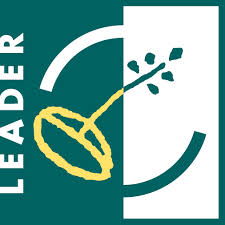 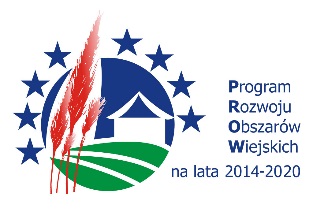 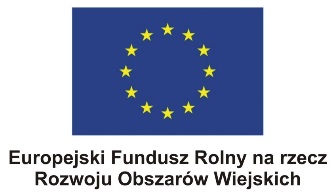 Załącznik nr 1 do Uchwały nr 1/09/2021 WZz dnia 30 wrzesnia 2021 r.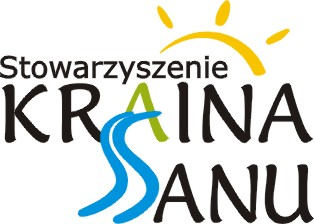 STRATEGIA ROZWOJU LOKALNEGOKIEROWANEGO PRZEZ SPOŁECZNOŚĆStowarzyszenia „Kraina Sanu”-Lokalna Grupa Działaniadla obszaru gminAdamówka, Jarosław, Kuryłówka, Sieniawa, Tryńcza, Wiązownicana lata 2014-2023Aktualizacja 30 wrzesień 2021 r.TryńczaSPIS TREŚCICHARAKTERYSTYKA LOKALNEJ GRUPY DZIAŁANIANazwa oraz forma prawna LGDStowarzyszenie o nazwie „Kraina Sanu” – Lokalna Grupa Działania powstało 
15 lutego 2006 roku w oparciu o art. 15 ustawy z 7 marca 2007 r. o wspieraniu rozwoju obszarów wiejskich z udziałem środków Europejskiego Funduszu Rolnego na rzecz Rozwoju Obszarów Wiejskich (Dz. U.  Nr 64, poz. 427 oraz 2008 r. Nr 98, poz. 634).Stowarzyszenie zostało zarejestrowane w Krajowy Rejestrze Sądowym pod numerem KRS 000257885 w dniu 25.05.2006  roku. Członkami zwyczajnymi Stowarzyszenia mogą być osoby fizyczne oraz osoby prawne, w tym jednostki samorządu terytorialnego. Nadzór nad Stowarzyszeniem sprawuje Marszałek Województwa Podkarpackiego. Organami Stowarzyszenia są Walne Zebranie, Zarząd, Komisja Rewizyjna oraz Rada Programowa. Opis obszaru LGDObszar objęty Lokalną Strategią Rozwoju (LSR) obejmuje sześć gmin, w tym jedną gminę z powiatu leżajskiego: Kuryłówka, trzy gminy z powiatu przeworskiego: Adamówka, Tryńcza, Sieniawa (gmina miejsko-wiejska) oraz dwie gminy z powiatu jarosławskiego: Wiązownica i Jarosław.Tabela 1 Wykaz gmin objętych LSRŹródło: Opracowanie własne na podstawie danych GUS – Bank Danych LokalnychGminy objęte LGD są położone w trzech sąsiadujących ze sobą powiatach, położonych w północnej części województwa podkarpackiego i graniczą z gminami znajdującymi się 
w powiatach: niżańskim, rzeszowskim, łańcuckim, jarosławskim, lubaczowskim 
i przeworskim. Zakres obszaru wyznaczony został na podstawie zdiagnozowania wysokiego stopnia spójności gmin, zarówno pod względem przyrodniczym, historycznym, kulturowym oraz ekonomicznym.Obszar objęty LGD położony jest w pobliżu ważniejszych ośrodków takich jak: Rzeszów,  Jarosław, Leżajsk, Łańcut, Przeworsk. Ich usytuowanie w relacji do obszaru ma wpływ na jego charakterystykę i rozwój, m. in. poprzez występowanie ważnych z punku widzenia obszaru węzłów komunikacyjnych, obiektów architektonicznych, wydarzeń kulturalnych.Obszar objęty LGD zamieszkuje łącznie 49 875 osób (stan na 31 grudnia 2013 r.), z czego na terenach wiejskich zamieszkuje 95,54% ludności, zaś pozostałe 4,46% zamieszkuje na terenie miasta Sieniawa.Tabela  nr 2 Liczba ludności w poszczególnych gminach, wchodzących w skład obszaru objętego LGD (stan na 31.12.2013 r.)Źródło: Opracowanie własne na podstawie danych GUS – Bank Danych Lokalnych	Liczba mieszkańców na obszarze działania Stowarzyszenia „Krainy Sanu” - Lokalnej Grupy Działania w 2013 roku w  stosunku do liczby mieszkańców z 2009 roku wykazuje tendencję malejącą.Mapa obszaru LGD.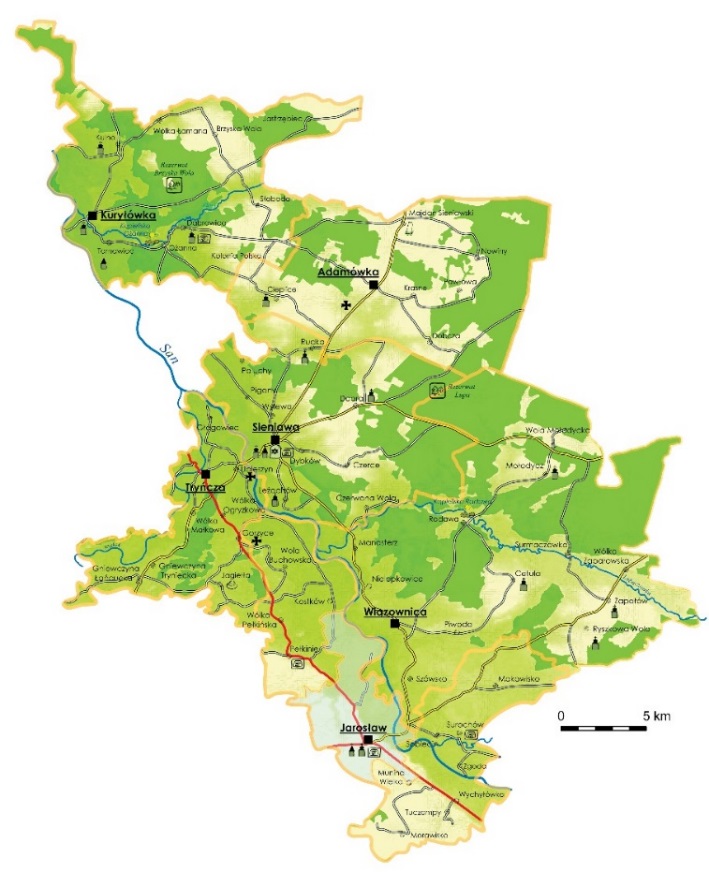 Mapa 1 Gminy wchodzące w skład obszaru objętego LSR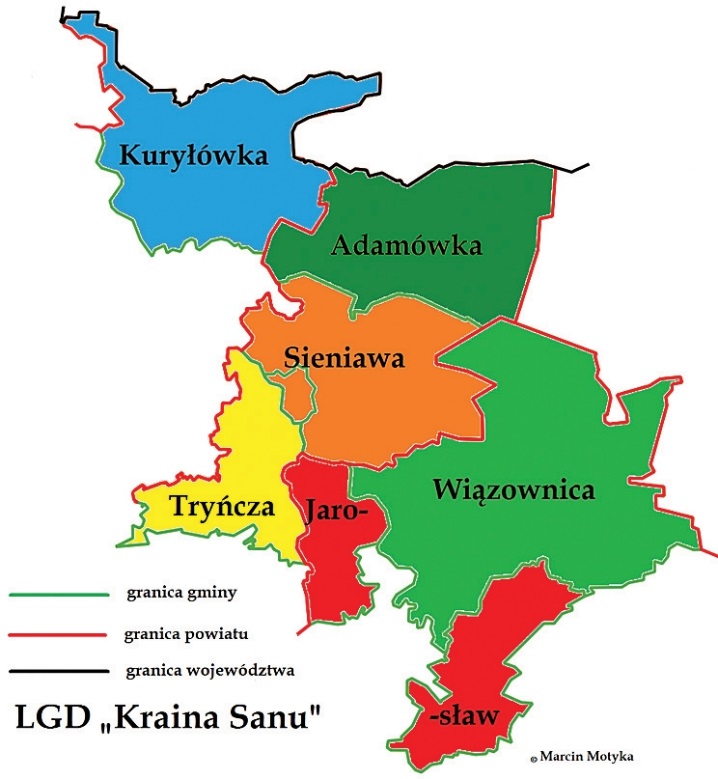 Źródło: Stowarzyszenie „Kraina Sanu” – LGDOpis powstania partnerstwa oraz doświadczenie LGDStowarzyszenie „Kraina Sanu” – Lokalna Grupa Działania powstało 15 lutego 2006 rokuw celu podejmowania działań na rzecz rozwoju obszarów wiejskich w ramach Schematu I Pilotażowego Programu Leader+ jako partnerstwo trójsektorowe o nazwie Stowarzyszenie „Kraina Sanu”. Zmiana nazwy na obecnie funkcjonującą nastąpiła w 2008 roku. LGD zostało zarejestrowane w dniu 25 maja 2006 r. W momencie powołania Stowarzyszenie liczyło 24 członków założycieli 
i obejmowało obszarem swojego działania gminy z powiatu przeworskiego: Adamówkę, Tryńczę i gminę miejsko-wiejską Sieniawę oraz gminy z powiatu leżajskiego: gminy wiejskie Leżajsk, Kuryłówka, Grodzisko Dolne i gminę miejsko-wiejską Nowa Sarzyna.19 listopada 2008 roku Walne Zebranie zmieniło dotychczasową nazwę Stowarzyszenia „Kraina Sanu” na: Stowarzyszenie „Kraina Sanu” – Lokalna Grupa Działania oraz przyjęło zmieniony obszar działania LGD, uwzględniający deklaracje przystąpienia do Stowarzyszenia gmin Wiązownica i Jarosław oraz rezygnację gminy Leżajsk i gminy Nowa Sarzyna.W dniu 10 grudnia 2008 roku, Walne Zebranie Członków Stowarzyszenia przyjęło 
w skład członków zwyczajnych gminy: Kuryłówka, Grodzisko Dolne, Adamówka, Tryńcza, gminę miejsko-wiejską Sieniawa, gminy wiejskie Wiązownica i Jarosław. W sprawie przystąpienia do LGD, gminy objęte obecnie LSR, złożyły uchwały:- Uchwała nr XXIII/165/08 Rady Gminy Kuryłówka z 26 sierpnia 2008,- Uchwala nr VIII/41/2008 Rady Gminy Adamówka z 27 sierpnia 2008,- Uchwala nr XVII/163/08 Rady Gminy Tryńcza z 28 sierpnia 2008,- Uchwała nr XXIV/267/08 Rady Miejskiej w Sieniawie z dnia 17 września 2008,- Uchwała nr XXVIII/2006/08 Rady Gminy Wiązownicy z 29 października 2008,- Uchwała nr VII/79/2008 Rady Gminy Jarosław z 24 listopada 2008.Na posiedzeniu Walnego Zebrania 21 lipca 2015 roku, rezygnację z członkostwa złożyła gmina Grodzisko Dolne. Podstawą była uchwała nr IX/61/2015 Rady Gminy Grodzisko Dolne z dnia 18.06.2015 r. Obecnie LGD ma 69 członków.Przez minione 10 lat LGD pozyskiwała doświadczenie realizując kolejne edycje inicjatywy Leader, począwszy od Schematu I Pilotażowego Programu Leader+. W obecnej LSR cele zmieniają się w pewnym stopniu w stosunku do poprzedniej strategii. Aby skutecznie wpisać się w walkę z bezrobociem, uznanym za jeden z najważniejszych problemów obszaru LGD, LSR do roku 2020 skupi się na tworzeniu nowych miejsc pracy, zgodnie z bieżącymi celami Unii Europejskiej. Nowa grupa celów została również zdefiniowana po to, aby wzmocnić potencjał lokalnej społeczności.W realizacji nowych celów, LGD będzie korzystać z doświadczeń członków Stowarzyszenia – przedsiębiorców oraz aktywnych działaczy lokalnych organizacji pozarządowych. Będą również procentować doświadczenia z realizacji operacji 
w poprzednim okresie wdrażania projektów współfinansowanych funduszami europejskimi oraz dobre praktyki wypracowane przez podmioty lokalne w ramach wdrażanych przedsięwzięć.W ramach Programu Rozwoju Obszarów Wiejskich na lata 2007-2013 Stowarzyszenie „Kraina Sanu” – Lokalna Grupa Działania realizowała program Leader, którego głównym celem był zintegrowany i zrównoważony rozwój obszarów wiejskich, tworząc możliwości do aktywizowania działań społeczności lokalnej w dążeniu do poprawy jakości życia. Rozwój obszaru objętego Lokalną Strategią Rozwoju Krainy Sanu to nie tylko widoczna infrastruktura turystyczna, ale przede wszystkim wspólne inicjatywy środowisk lokalnych, aktywnie podtrzymujących swą tożsamość, zachowanie dziedzictwa kulturowego, rozwój produktów lokalnych, promocja zdrowego stylu życia oraz  działania integrujące mieszkańców. Wszystkie te działania przyczyniają się do zwiększenia atrakcyjności regionu nie tylko jako miejsca wypoczynku, ale szczególnie jako miejsca zamieszkania.Stowarzyszenie realizowało dotychczasową Lokalną Strategię Rozwoju w ramach działań:413. Wdrażanie lokalnych strategii rozwoju421. Wdrażanie projektów współpracy431. Funkcjonowanie  lokalnej grupy działania, nabywanie umiejętności i aktywizacja.Za pośrednictwem Lokalnej Grupy Działania „Kraina Sanu”, beneficjenci uzyskiwali pomoc w ramach poniżej wskazanych działań : Tabela 2 Wydatki na wsparcie w ramach LSR w latach 2007-2013Źródło: Opracowanie własne na podstawie danych z aneksu z 6.03.2015 r. Stowarzyszenia „Kraina Sanu” – LGDTabela 4 Wydatki LGD w latach 2017-2013Źródło: Opracowanie własne na podstawie danych Stowarzyszenia „Kraina Sanu” – LGD	Stopień wykorzystania budżetu zgodnie z ostatnim zawartym aneksem do umowy ramowej przez wybrane do dofinansowania wnioski pomoc finansowa  w latach 2007-2013 została wykorzystane w 97%.Przykładem dobrej praktyki byłprojekt zrealizowany pod nazwą „Budowa 
i wyposażenie czterech całorocznych domków letniskowych” dofinansowany z PROW na lata 2007-2013 Oś IV Leader działanie Tworzenie i rozwój mikroprzedsiębiorstw. Zrealizowano również projekt szkoleniowy „Aktywność, tożsamość, przedsiębiorczość - wykorzystanie zasobów lokalnych w rozwoju turystyki i sfery okołoturystycznej w „Krainie Sanu” w ramach Pilotażowego Programu LEADER +.W zakresie aktywizacji zawodowej bezrobotnych mieszkańców gmin Lokalna Grupa Działania zdobyła doświadczenia min. dzięki zrealizowanemu w ramach Funduszu Inicjatyw Obywatelskich projektowi ”Działajmy razem i uczmy się od siebie – międzypokoleniowe spotkania dzieci i seniorów”. W ramach projektu zostały przeprowadzone warsztaty 
i szkolenia dla osób zainteresowanych zdobyciem nowych umiejętności.Przegląd  folkloru śpiewaczego dzieci i młodzieży oraz upowszechnianie kuchni regionalnej poprzez kurs gastronomiczny oraz wydanie broszury z przepisami potraw regionalnych jest przykładem kiedy organizacja pozarządowa (Stowarzyszenie „Kobiet Aktywnych w Surochowie”) samodzielnie wystąpiła o środki w ramach małych projektów na realizacje zadania, dzięki któremu min. kobiety wiejskie podniosły swoje kwalifikacje 
w zakresie kuchni regionalnej.W zakresie aktywizacji osób zainteresowanych utworzeniem nowych organizacji pozarządowych mieszkańcy obszaru LGD nabywali wiedzę i umiejętności dzięki projektom:Nowoczesność i ethos- model organizacji pozarządowej pod znakiem menedżera 
(FIO 2007)Ekonomia zrównoważonego rozwoju-model ekonomii społecznej w Krainie Sanu 
(FIO 2008).Doświadczenie LGD wynika z realizacji wielu projektów z zakresu budowy infrastruktury sportowej, rekreacyjnej, kulturalnej dofinansowanych z PROW w latach 2007-2013 w ramach Osi IV Leader działanie „Odnowa wsi” i „Małe projekty”. Na szczególną uwagę zasługują: Zakup sprzętu do NordicWalking.Organizacja rajdu NW Sportową Doliną Jarosław.Budowa placu zabaw przy stadionie LKS w Majdanie Sieniawskim.Budowa spływu kajakowego na Rzece Wisłok w Gminie Tryńcza.Poprawa Infrastruktury turystycznej na terenie gminy Wiązownica poprzez wytyczenie i oznakowanie rowerowych szlaków turystycznych.W ramach działania „Wdrażanie projektów współpracy” w 2011 r. Stowarzyszenie realizowało projekt pn. ,,NordicWalking Park Podkarpacie Centrum’’.Projekt jest wspólnym dziełem dwóch lokalnych grup działania: Stowarzyszenia „Kraina Sanu” – Lokalnej Grupy Działania oraz Stowarzyszenia Lokalnej Grupy Działania „Dorzecze Mleczki”. W ramach realizacji projektu powstała sieć ponad  certyfikowanych tras do uprawiania NordicWalking, na obszarze 1086 km2. Projektem objęto 10 gmin, w tym cztery gminy z powiatu przeworskiego; Adamówka, Gać, Tryńcza, Zarzecze, oraz miasto i gminę Sieniawa, a także 
2 gminy z powiatu jarosławskiego; Wiązownica, Jarosław, 2 gminy z powiatu leżajskiego; Grodzisko Dolne i Kuryłówka. Na terenie każdej gminy został zlokalizowany 1 NordicWalking Park o określonej długości i trudności; trasa zielona – łatwa (ok. ), trasa czerwona - średnia (ok. ) oraz trasa czarna – trudna (ok. ). Realizacja projektu przyczyniła się do rozwoju infrastruktury turystycznej, rekreacyjnej i sportowej. Umożliwiła również wykorzystanie i promocję lokalnych zasobów przyrodniczych, kulturowych 
i historycznych obszaru lokalnych grup działania. W ramach działania ,,Funkcjonowanie lokalnej grupy działania, nabywanie umiejętności i aktywizacja” Stowarzyszenie ,,Kraina Sanu” – LGD brała udział w wielu przedsięwzięciach, targach, konkursach turniejach gmin itp.konkursach bożonarodzeniowych organizowanych przez Urząd Marszałkowski,targach Lokalnych Grup Działania,wizytach studyjnych,konkursach wielkanocnych organizowanych przez Urząd Marszałkowski.Ponadto w  ramach swoich działań Stowarzyszenie ,,Kraina Sanu” – LGD zorganizowało:konkursy wielkanocne,konkursy bożonarodzeniowe,rajdy nordicwalking,bazar smaków,turniej gmin,konkurs fotograficzny ,,Kraina Sanu w obiektywie”,konkurs ,,Leader kredką malowany”.Pracownicy Biura, organy Stowarzyszenia oraz osoby zaangażowane w pracę na rzecz LGD ,,Kraina Sanu” poprzez wieloletnią pracę w LGD, dzięki kompetencjom, zaangażowaniu i doświadczeniu w zakresie tworzenia i zarządzania procesami rozwoju na poziomie lokalnym wdrożyli wiele cennych dla społeczności lokalnej inicjatyw.Zdobyta wiedza i doświadczenie osób zaangażowanych do pełnienia funkcji w organach i biurze odpowiadają zakresowi merytorycznemu LSR i będzie ona wykorzystana w kolejnych latach w procesie wdrażania nowej Lokalnej Strategii Rozwoju Kierowanego przez Społeczność
 w kolejnych latach.W związku ze zmianami w przepisach prawnych, zasadach przyznawania pomocy oraz funkcjonowaniu LGD zachodzi potrzeba ciągłego podnoszenia kwalifikacji przez osoby zajmujące się wdrażaniem LSR dlatego też pracownicy Biura Stowarzyszenia, członkowie Zarządu i Rady Programowej brali udział w szkoleniach organizowanych przez LGD, w tym 
szkoleniach wyjazdowych organizowanych przez inne podmioty, dzięki którym poszerzali swoją wiedzę w zakresie związanym z funduszami unijnymi i projektami.Zespół zajmujący się wdrażaniem LSR prezentuje wysoki poziom kompetencji oraz kwalifikacji niezbędnych do podejmowania działań w zakresie wdrażania przedsięwzięć na rzecz społeczności lokalnej planowanych w ramach LSR.Opis struktury LGDDo Stowarzyszenia przyjęte zostały te osoby i podmioty, które zadeklarowały wolę przystąpienia do LGD, złożyły stosowne dokumenty (deklarację na piśmie, rekomendacje, uchwały) oraz zobowiązały się spełnić określone w Statucie wymagania dotyczące członków LGD. Stowarzyszenie podczas swojej działalności sukcesywnie włączało nowe grupy interesów, przedstawicieli różnych sektorów.LGD posiada obecnie 75 członków, którzy są reprezentantami lokalnej społeczności. Wśród członków LGD nie występuje dominacja jakiejkolwiek grupy interesu. Struktura uwzględnia 54 przedstawicieli z sektora społecznego (72%), 15 z sektora gospodarczego (20%) i 6 z sektora publicznego (8%). Sektor społeczny i gospodarczy stanowi łącznie 92 % wszystkich partnerów LGD. Tabela 5 Struktura członków LGDŹródło: Opracowanie własne na podstawie danych Stowarzyszenia „Kraina Sanu” – LGDObecność członków z sektora gospodarczego w  LGD wpłynie na efektywną realizację działań na rzecz poprawy zatrudnienia i tworzenia nowych miejsc pracy, co 
w dalszej kolejności wpłynie na proces przeciwdziałania ubóstwu i wykluczeniu społecznemu. Członkowie Stowarzyszenia pochodzący z sektora publicznego wspomagają działania tworzenia usług społecznych świadczonych w interesie ogólnym, jak też rewitalizację, w tym rewitalizację infrastrukturalną i społeczną niezamożnych społeczności na obszarach miejskich i wiejskich. Aby właściwie zidentyfikować potencjalnych beneficjentów z grup defaworyzowanych oraz skutecznie zadbać o te grupy podczas realizacji operacji LSR, proces wspomogą członkowie LGD z sektora społecznego. Komunikacja z beneficjentami operacji będzie odbywać się zgodnie z Planem Komunikacji. Opis składu organów decyzyjnychW skład Zarządu, Komisji Rewizyjnej oraz Rady wchodzą sektory administracyjny społeczny i gospodarczy. Żadna z grupa interesu nie posiada więcej niż 49% praw głosu 
w podejmowaniu decyzji. Rada - Organ decyzyjny Stowarzyszenie tj. Rada  liczy 8 członków a w jej skład wchodzą przedstawiciele wszystkich gmin objętych LSR. Sektor publiczny stanowi mniej niż 30% składu Rady. W składzie znajduje się 3 przedsiębiorców, 
2 kobiety i 2 osoby poniżej 35 roku życia. Reprezentatywność organu decyzyjnego prezentuje poniższa tabela.Tabela 3 Reprezentatywność Rady Programowej - skład organu decyzyjnegoŹródło: Opracowanie własne na podstawie danych Stowarzyszenia „Kraina Sanu” – LGDCharakterystyka rozwiązań stosowanych w procesie decyzyjnymZa realizację operacji niezbędnych do wdrożenia LSR jest odpowiedzialne Biuro.  Zarząd LGD odpowiedzialny jest za przygotowywanie, dokonywanie zmian  procedur,  kryteriów wyboru operacji oraz innych  wymaganych przepisami PROW dokumentów
a ich zatwierdzanie leży w kompetencji Walnego Zebrania Członków Stowarzyszenia. 
Pracownicy biura są zatrudniani w wyniku przeprowadzonych konkursu. Biuro LGD prowadzi sprawy organów Stowarzyszenia oraz pełną obsługę administracyjną, finansową
i organizacyjną. Biurem kieruje dyrektor zatrudniony przez Zarząd Stowarzyszenia. Dyrektor Biura wnioskuje do Prezesa o zatrudnienie pozostałych pracowników, określa ich kompetencje, obowiązki, odpowiedzialność oraz czas pracy i wynagrodzenie. Według struktury organizacyjnej stanowiącej załącznik do regulaminu biura obecnie w Biurze pracuje 
2 pracowników: Dyrektor Biura wraz ze Specjalistą ds. Funduszy Unijnych.  Usługi księgowe zlecane są na zewnątrz. Planuję się zatrudnić  specjalistę ds. Promocji i Informacji, który między innymi będzie odpowiedzialny za aktywizację lokalną.Biuro LGD zlokalizowane jest w miejscowości Tryńcza nr 375,wyposażone odpowiednio do pracy i przyjmowania beneficjentów, położone w dogodnej lokalizacji. Dostęp do biura LGD mają mieszkańcy, przedstawicieleNGO, grupy defaworyzowane 
i potencjalni beneficjenci, którzyzgłaszają lokalne problemy. Biuro LGD na podstawie tych zgłoszeń i własnych analiz wnosi poszczególne sprawy pod obrady organów Stowarzyszenia, które podejmują ostateczne rozstrzygnięcia w zakresie wsparcia i realizacji bieżących działań. Biuro organizuje wraz z mieszkańcami i instytucjami terenu LGD działania aktywizacyjne 
i promocyjne. Komunikacja na temat zwoływanych zebrań organów Stowarzyszenia jest realizowana pisemnie za pomocą poczty elektronicznej oraz poprzez zamieszczanie ogłoszeń w miejscach publicznych do tego przeznaczonych oraz telefoniczniezapewniając skuteczny sposób przekazywania informacji.Dokumenty regulujące zasady funkcjonowania LGDTabela 7 Podstawowe dokumenty wewnętrzne regulujące zasady działania LGDŹródło: Opracowanie własne na podstawie dokumentacji Stowarzyszenie „Kraina Sanu” - LGDPARTYCYPACYJNY CHARAKTER LSRWe wstępnej fazie prac nad przygotowaniem LSRdo diagnozy obszaru 
i występujących problemów społeczno-gospodarczych zastosowano metodę Deskresearch opierająca się na analizie danych zastanych. Do analizy wykorzystano informacje, które zostały opracowane przez inne podmioty tj.: GUS, PUP, Gminy oraz informacje zgromadzone przez LGD. W procesie opracowania Lokalnej Strategii Rozwoju Kierowanego przez Społeczność na obszarze funkcjonowania Lokalnej Grupy Działania „Kraina Sanu” w dużym stopniu wykorzystano aktywne uczestnictwo społeczności lokalnej, poszczególnych grup interesów oraz ich zaangażowanie w działania na rzecz rozwoju lokalnego. W celu zapewnienia oddolnego charakteru LSR, tj. aktywnego uczestnictwa społeczności lokalnej w procesie przygotowania LSR informację o planowanych spotkaniach konsultacyjnych podawano do publicznej wiadomości za pośrednictwem lokalnej prasy, stron internetowych LGD i partnerskich gmin, ogłoszeń i plakatów rozwieszanych na tablicach ogłoszeń w partnerskich gminach oraz na obszarze gmin LGD, a także za pomocą bezpośrednich zaproszeń do udziału w konsultacjach kierowanych do przedstawicieli poszczególnych sektorów.  W pracach nad Lokalną Strategią Rozwoju dla Stowarzyszenia „Kraina Sanu” – Lokalna Grupa Działania zadbano, aby uczestniczyli w nich na równych zasadach i przy zachowanych proporcjach przedstawiciele wszystkich sektorów, reprezentowanych w Stowarzyszeniu. W każdej gminie LGD odbyły się spotkania konsultacyjne ze społecznością lokalną.Etap definiowania lokalnych potrzeb i problemów odbywał się zgodnie z metodą RADAR, przyjętą za model współpracy władz lokalnych (oraz administracji publicznej) 
z obywatelami (mieszkańcami, przedstawicielami organizacji pozarządowych). Metoda jest charakterystyczna dla partycypacji w zarządzaniu. Polega na zadawaniu pytań o opinie, słuchaniu sugestii badany oraz braniu pod uwagę ich propozycji. Metoda jest często stosowana w samorządach terytorialnych zarówno w Polsce jak i innych krajach UE. Obrazowo można przedstawić, iż metoda RADAR przebiega w czterech etapach:Odkrycie i zgłoszenie problemówUstalenie priorytetówPriorytetyzacja problemów poprzez demokratyczne głosowaniePropozycje rozwiązań (propozycje działań – harmonogram).Spotkania konsultacyjne ze społecznością lokalną odbyły się wielokrotnie co prezentuje poniżej zamieszczona tabela zamieszczona w dalszej części opracowania.Tabela 8 Liczba spotkań ze społecznością lokalną metodą RadaruŹródło: Opracowanie własneWynikiem analizy przeprowadzonej metodą RADAR było stworzenie listy najczęściej wymienianych lokalnych problemów i potrzeb.Wśród najpilniejszych potrzeb wymieniano:brak miejsc pracy,brak szkoleń, kursów dla bezrobotnych,niewystarczająca dostępność narzędzi wsparcia dla małych i średnich przedsiębiorców oraz rolników,brak działalności gospodarczej i rozwoju przedsiębiorczości,brak ciągów pieszo-rowerowych,brak placów zabaw, grzybków, świetlic wiejskich,brak miejsc aktywizacji dla seniorów,brak dofinansowania dla KGW i stowarzyszeń.Etap określenia celów i ustalenia ich hierarchii odbył się przy pomocy zrealizowanych badań sondażowych. Badania miały charakter powszechny, objęto nimi cały obszar LGD, każdy z mieszkańców mógł wziąć udział w badaniu.  Badania prowadzono z zastosowaniem techniki PAPI, z wykorzystaniem wystandaryzowanego kwestionariusza ankiety zawierającej zestaw rozbudowanych pytań. Pytania ankiety miały charakter otwarty i półotwarty, z możliwością wyboru jednej bądź kilku odpowiedzi. Realizatorami badania byli pracownicy biura LGD oraz członkowie LGD. Celem badań było poznanie opinii mieszkańców na temat potrzeb społeczno-gospodarczych, mocnych i słabych stron obszaru LGD, poziomu rozwoju obszaru oraz wskazania kierunków zmian w planowaniu rozwoju społeczności lokalnej. Badania zostały przeprowadzone we wszystkich gminach w terminie od 1 do 21 września 2015 roku. W badaniach wzięło udział łącznie 263 osoby. Wyniki badań stanowiły podstawę do sformułowania diagnozy społeczno-gospodarczej, przeprowadzenia analizy SWOT oraz wytyczenia kierunków rozwoju na obszarze działania LGD. Odwołanie do wyników badań zostało zawarte w rozdziale poświęconym diagnozie.Ważnym elementem w procesie tworzenia LSR były spotkania konsultacyjne, przeprowadzone metodą warsztatową, które zrealizowano w okresie od sierpnia 2015 roku do listopada 2015 roku dla trzech różnych grup interesariuszy społecznych. Jedną z grup tworzyli przedstawiciele instytucji zajmujących się wspieraniem grup defaworyzowanych 
tj. przedstawiciele ośrodków pomocy społecznej, urzędu pracy oraz stowarzyszeń/fundacji działających na rzecz osób niepełnosprawnych i wykluczonych społecznie na obszarze LGD. Przedmiotem spotkania była diagnoza potrzeb defaworyzowanych grup społecznych oraz analiza dostępu tych grup do rynku pracy i różnych form aktywizacji zawodowej i społecznej.Odrębną grupę stanowili przedstawiciele jednostek samorządu terytorialnego 
(gmin i powiatu), gminnych ośrodków kultury, bibliotek, organizacji pozarządowych działających na rzecz krzewienia kultury i dziedzictwa narodowego oraz lokalni liderzy. Przedmiotem spotkania konsultacyjnego tej grupy przedstawicieli społeczności lokalnej było uzyskanie informacji o bieżącej działalności instytucji samorządowych oraz instytucji kultury a także wykorzystanie tych informacji do planowania działań na rzecz rozwoju społecznego. Kolejne spotkanie konsultacyjne przeprowadzono z grupą przedsiębiorców, rolników 
i innych mieszkańców zainteresowanych planowaniem rozwoju lokalnego. Przedmiotem tych warsztatów podobnie jak poprzednich było ustalenie kierunków rozwoju oraz zebranie informacji, które stanowiły element pogłębionej diagnozy w obszarze rozwoju przedsiębiorczości, działalności rolniczej i działalności pozarolniczej.Tabela 4 Liczba osób uczestniczących w spotkaniach konsultacyjnych prowadzonych metodą warsztatowąŹródło: Opracowanie własnePodczas spotkań konsultacyjnych zostały zdefiniowane cele i działania niezbędne do wdrożenia LSR. W ostatnim przygotowania prac na opracowaniem LSR odbyły się warsztaty przeprowadzone metodą worldcafe. Uczestnikami warsztatów byli przedstawiciele jednostek organizacyjnych samorządu /organizacji pozarządowych działających na rzecz osób wykluczonych  społecznie oraz mieszkańcy. Obszarami poruszanymi podczas world cafe była weryfikacja ustalonych głównych celów oraz planu działania. Poruszano też problematykę komunikacji pomiędzy poszczególnymi grupami interesariuszy oraz przedstawiono propozycję planu komunikacji do wdrażania LSR.W dalszych etapach opracowywania LSR tj. opracowaniu zasad wyboru operacji 
i ustalaniu kryteriów wyboru, opracowaniu zasad monitorowania i ewaluacji oraz przygotowaniu planu komunikacyjnego w odniesieniu do realizacji LSR przeprowadzono otwarte konsultacje społeczne oraz spotkania warsztatowe przeprowadzone metodą worldcafe, które odbyły się pod koniec listopada 2015 r.  Powyższe spotkania były przeznaczone dla wszystkich mieszkańców obszaru LGD, bez podziału na kategorie społeczne. Ponadto odbyły się spotkania warsztatowe przeprowadzone metodą okrągłego stołu, na którym członkowie Rady, Zarządu, pracownicy biura LGD podjęli kluczowe dla LSR decyzje 
i przedyskutowali ostateczny kształt Strategii. Kluczowym elementem na każdym etapie konstruowania LSR było zaproszenie do zgłaszania opinii poprzez formularz uwag 
i wniosków. Formularze można było wypełnić podczas spotkań konsultacyjnych oraz 
w punkcie konsultacyjnym, czynnym w godzinach od 7.00-15.00 we wszystkie robocze dni tygodnia, w siedzibie LGD. W punkcie konsultacyjnym udzielane były informacje na temat postępu prac nad tworzeniem i wdrażaniem LSR, istniała możliwość wniesienia uwag 
do treści Strategii oraz wyrażenia opinii na temat  realizowanych operacji i przedsięwzięć poprzez wypełnienie ankiety konsultacyjnej i formularza uwag i wniosków.Materiał uzyskany w wyniku zastosowania różnych form partycypacji społecznej 
w całości wykorzystywano na wszystkich kluczowych etapach prac nad opracowaniem niniejszej strategii, w szczególności przy:diagnozie lokalnej i analizie SWOT,  określaniu celów i wskaźników Lokalnej Strategii Rozwoju,opisie planu działania,opracowywaniu zasad wyboru i oceny operacji oraz sposobu ustanawiania kryteriów wyboru,opracowaniu zasad monitorowania i ewaluacji LSR,opracowaniu planu komunikacji w odniesieniu do realizacji LSR.Dla zapewnienia jak największego udziału przedstawicieli społeczności lokalnej 
Walne Zebranie Stowarzyszenia zatwierdzając niniejszą strategię, zdecydowało o kontynuacji działań partycypacyjnych w podobnym wymiarze jak na etapie opracowania strategii na wszystkich etapach wdrażania LSR. Ustalono, że wiodącą formą partycypacji będą spotkania mieszkańców organizowane metodą worldcafe oraz coroczne spotkania konsultacyjne prowadzone metodą RADARU lub zogniskowanego wywiadu grupowego. Uzasadnieniem dla tej decyzji był fakt, że organizacja spotkań tego typu nie wymaga większych nakładów finansowych, jest możliwa do realizacji w warunkach każdej gminy (dostępne są obiekty 
i pomieszczenia), szybko przynosi rezultaty, bowiem opinie, sugestie, czy propozycje rozwiązań pojawiają się już w trakcie spotkań. Celem spotkań będzie uzyskanie od mieszkańców informacji o ocenie postępów we wdrażaniu LSR, a także zebranie uwag 
i  sugestii na temat ewentualnych zmian w sposobie wdrażania strategii. Proces wdrażania strategii będzie też wymagał przeprowadzenia na obszarze działania LGD ogólnych badań społecznych, które zostały zaplanowane w trzecim roku wdrążania Strategii (ewaluacja śródokresowa). Badania będą przeprowadzone techniką PAPI, podobnie jak na etapie przygotowania strategii. Powszechną formą partycypacji w procesie tworzenia LSR 
i wdrażania LSR jest i nadal będzie  funkcjonujący w LGD punkt konsultacyjny. W punkcie konsultacyjnym dostępne będą informacje na temat procesu wdrażania LSR. Tabela 5 Wykaz zastosowanych przez LGD metod angażowania społeczności lokalnej w przygotowanie LSR. DIAGNOZA – OPIS OBSZARU I LUDNOŚCIDiagnoza problemów i potrzeb w środowisku lokalnym wykonana 
z zastosowaniem metod partycypacyjnych.	Diagnoza problemów i potrzeb społeczności lokalnej została przeprowadzono 
z zastosowaniem wielu metod badawczych. Jedną z nich były badania sondażowe, przeprowadzone w społeczności lokalnej obszaru LGD. Wyniki badań przeprowadzonych 
z wykorzystaniem kwestionariusza ankiety, pozwalają na uzyskanie wielu istotnych informacji o problemach i potrzebach mieszkańców. Poniżej zamieszczono uśrednione wyniki badań 
w poszczególnych obszarach tematycznych.Jak ocenia Pani/Pan rynek pracy na terenie gminy? Proszę zaznaczyć krzyżykiem dla każdej z kategorii ocenę od 1 do 5, gdzie 1 oznacza ocenę niską (bardzo trudno o pracę), a 5 ocenę wysoką (są miejsca pracy a brakuje chętnych).Przedsiębiorstwa z jakiej dziedziny (poza rolnictwem i hodowlą) mogą stać się motorem rozwoju gospodarczego w gminie? (Proszę zaznaczyć krzyżykiem dla każdej z kategorii ocenę od 1 do 5, gdzie 1 oznacza bardzo niską szansę, a 5 bardzo wysoką). Jak ocenia Pani/Pan ofertę związaną z zagospodarowaniem czasu wolnego, dostępną na terenie gminy? Proszę zaznaczyć krzyżykiem dla każdej z kategorii ocenę od 1 do 5 gdzie 1 oznacza bardzo słabą ocenę, a 5 bardzo wysoką.Co powinno być najbardziej wspierane przez Lokalną Grupę Działania? Proszę wybrać 
5 najważniejszych kierunków.Jakie bariery widzi Pani/Pan będące przeszkodą do rozwoju rynku pracy na obszarze „Krainy Sanu„ - LGD (poza rolnictwem i hodowlą zwierząt)? Proszę zaznaczyć 3 najistotniejsze.Jakie problemy społeczne są najbardziej odczuwalne i wymagają pilnego rozwiązania? Proszę wybrać 3 najważniejsze. Charakterystyka badanych Grupy docelowe objęte LSR i ich problemyGrupami docelowymi, szczególnie istotnymi z punktu widzenia realizacji LSR są mieszkańcy gmin, w tym mieszkańcy z grup defaworyzowanych, przedsiębiorcy,organizacje społeczne, jednostki samorządu terytorialnego oraz członkowie LGD. Drogą przeprowadzonych konsultacji społecznych oraz badań zostały zdefiniowane problemy 
i potrzeby poszczególnych grup i osób na całym obszarze LGD. Wdrażanie LSR ma na celu zaspokojenie potrzeb wspólnoty oraz wsparcie jej członkóww rozwiązaniu problemów. Zdiagnozowane problemy poszczególnych grup docelowych różniły się nieznacznie pomiędzy sobą, co jest naturalnym procesem oceny otaczającej rzeczywistości, bowiem każda kategoria społeczna ma swoje priorytety. Obraz tych odczuć zawiera poniżej zamieszczona tabela:Tabela 11 Problemy poszczególnych kategorii społeczności lokalnychŹródło: Opracowanie własne na podstawie badań społecznychCharakterystyka gospodarki i przedsiębiorczości na terenie LGDWe wszystkich analizowanych gminach dominowały przedsiębiorstwa prowadzące działalność w sekcji G – handel hurtowy i detaliczny, naprawa pojazdów samochodowych, włączając motocykle. Na drugim miejscu znalazły się podmioty należące do sekcji 
F – budownictwo, a na trzecim sekcji C – przetwórstwo przemysłowe. Sekcja A – rolnictwo, leśnictwo, łowiectwo i rybactwo zajęło 8 miejsce.Sektory budownictwa, jak i przetwórstwa przemysłowego, mogą być kluczową wartością dodaną dla rozwoju obszaru LGD, szczególnie w sytuacji, jeżeli w większym stopniu będą wykorzystywać w swojej działalności kooperację z centrum wzrostu regionalnego, jakim jest bez wątpienia stolica województwa – Rzeszów.Wykaz podmiotów gospodarczych obszaru LGD prezentują poniżej zamieszczone tabele.Tabela 12 Podmioty gospodarcze wpisane do rejestru REGON wg klas wielkości (dane na dzień 31.12.2013 r.)Źródło: opracowanie własne na podstawie danych GUS – Bank Danych lokalnychW strukturze przedsiębiorstw analizowanego obszaru zdecydowanie przeważają firmy małe, zatrudniające do 9 osób. Małe i średnie przedsiębiorstwa w większości należą do sektora prywatnego.Tabela 6  Jednostki wpisane do rejestru REGON wg sekcji PKD 2007 (2013r.)Źródło: opracowanie własne na podstawie danych GUS – Bank Danych lokalnych.Opis rynku pracyW gminach objętych LSR utrzymuje się podobna stopa bezrobocia - na koniec grudnia 2013 r. uśredniona wynosiła 12,51 %. W województwie podkarpackim stopa bezrobocia była niższa i wynosiła 11,38%. W ostatnich okresie zauważalna jest tendencja spadkowa liczby osób bezrobotnych. Według badań i opinii ekspertów taka sytuacja jest wynikiem obserwowanego w Polsce  w ostatnich latach wzrostu gospodarczego.Tabela 13 Stopa bezrobocia rejestrowanego na obszarze LGD, stan na 31.12.2013 r.Źródło: Opracowanie własne na podstawie danych GUS – Bank Danych LokalnychNa obszarze działania LGD obserwuje się korzystną strukturę demograficzną ludności. Udział grupy osób w wieku przedprodukcyjnym (17 lat i mniej) w całości populacji jest wysoki i wynosi około 21% ogółu ludności. Grupa ta stanowi kapitał rozwojowy obszaru, konieczne jest jednak podjęcie działań zmierzających do zahamowania jej odpływu. Udział ludności w wieku przedprodukcyjnym na obszarze LGD jest wyższy niż dla województwa podkarpackiego, gdzie ludność w wieku przedprodukcyjnym stanowi około 19% ogółu ludności. Odsetek osób w wieku produkcyjnym wynosi 65% i jest nieznacznie wyższy od średniego poziomu w województwie podkarpackim, gdzie wynosi on około 64%. Natomiast udział ludności w wieku poprodukcyjnym jest niższy niż w województwie (17%) i wynosi tylko 14%. Biorąc pod uwagę strukturę wieku mieszkańców można stwierdzić, że mamy do czynienia ze społeczeństwem młodym, co stanowi ogromny, ale niewykorzystany potencjał.Tabela 15 Liczba i odsetek ludności w wieku przedprodukcyjnym, produkcyjnym i poprodukcyjnym w układzie gmin należących do obszaru LGD w 2013 r.Źródło: Opracowanie własne na podstawie danych GUS – Bank Danych LokalnychOpis działalności sektora społecznegoOrganizacje  pozarządowe działające na obszarze LGD „Kraina Sanu”  to nie tylko wzmocnienie  i urzeczywistnienie  wielkiego potencjału społecznego  ale  samorealizacja członków tych stowarzyszeń  we wszystkich sferach życia. Stowarzyszenia inspirują  do działania i edukują osoby, które marzą, aby w jakiś sposób ożywić swoje życie i otoczenie.	Stowarzyszenia promują swoje  talenty, pasje, ważne  regionalne wydarzenia  czy inicjatywy społeczne oraz produkty lokalne .  Nasze aktywne społeczeństwo jest  łącznikiem tradycji, którą od wielu pokoleń kultywują koła gospodyń wiejskich z nowoczesnością 
i technologią, która jest nieodzowna w dzisiejszym świecie. Organizacje działające na obszarach „Krainy Sanu”  chcą łączyć tradycję z nowoczesnością, starając się pokazywać swoje działania szerszej publiczności nie tylko na terenie lokalnym ale chcą zarazić swoją pasją przybyłych turystów oraz miłośników tradycji. Mieszkańcy gmin wchodzących w skład LGD przejawiają wysoką aktywność społeczną między innymi poprzez zakładanie organizacji pozarządowych. Dotychczas 
w wielu miejscowościach zarejestrowano stowarzyszenia o zróżnicowanym profilu, zrzeszające wielu interesariuszy społecznych. Na terenie 6 gmin jest około 62 Stowarzyszenia które przez swoje inicjatywy w środowiskach lokalnych przekazują tradycje oraz aktywizują lokalną społeczność.Rozwój społeczeństwa obywatelskiego odbywa się również poprzez aktywną działalność Stowarzyszenia „Kraina Sanu” – Lokalna Grupa Działania, które od 2006 roku integruje członków/podmioty z różnych sektorów: gospodarczego, społecznego i publicznego, wdraża lokalne strategie rozwoju oraz promuje wspólnotę terytorialną w regionie, kraju i za granicą.Problemy społeczne obszaru LGDW poniższej tabeli znajduje się zestawienie powodów udzielenia pomocy i wsparcia oraz liczba rodzin korzystająca w 2013 r. z tego rodzaju pomocy mieszkańców gmin członków LGD. Wynika z niego, że głównymi problemami społecznymi są: ubóstwo, bezrobocie, potrzeba ochrony macierzyństwa, długotrwała lub ciężka choroba, bezradność w sprawach opiekuńczo-wychowawczych, niepełnosprawność.Tabela 7Zestawienie powodów udzielania pomocy i wsparcia oraz liczba rodzin korzystająca 
w 2013 r. z tego rodzaju pomocyŹródło: Opracowanie własne na podstawie danych z gmin członków LGDWewnętrzna spójność obszaru LSRWewnętrzna spójność obszaru LSR kształtuje się pod względem przyrodniczym, historycznym, kulturowym oraz ekonomicznym.Przyrodnicza spójność obszaru wyznaczona jest położeniem wszystkich gmin LGD w Kotlinie Sandomierskiej. Jednocześnie wszystkie należące do tego obszaru gminy mają bezpośrednią styczność z Mezoregionem Doliny Dolnego Sanu. Elementem istotnie łączącym je jest rzeka San wraz z jej dopływami, przede wszystkim rzeką Wisłok i Lubaczówką. Dla całego obszaru charakterystyczne jest też występowanie zwartych kompleksów leśnych, w granicach różnych gmin jednocześnie, oraz stosunkowo duży udział lasów w ogólnej powierzchni obszaru. Dowodem historycznej spójności obszaru LGD jest występowanie miejsc związanych z konkretnymi największymi rodami szlacheckimi – Czartoryskich (od XIX wieku do II wojny światowej), którego posiadłości obejmowały między innymi obecną Kuryłówkę i Adamówkę, oraz Potockich. Obszar LGD był również w pełni pod zaborem austriackim w czasie rozbiorów Polski.Ekonomiczna spójność wynika między innymi z roli sieci istniejących dróg na terenie LGD, począwszy od drogi krajowej nr 77 poprzez sieć przebiegających po tym terenie dróg wojewódzkich. Dzięki istniejącej infrastrukturze drogowej, przedsiębiorcy z obszaru LGD mogą ze sobą efektywnie kooperować. We wszystkich gminach jest dobry stan infrastruktury technicznej: gazociągi, wodociągi, elektryczność, telefony, internet.Spójność widać również jeżeli porównamy dochód podatkowy gmin obszaru LGD na 
1 mieszkańca. Dla wszystkich gmin województwa podkarpackiego rozpiętość tego wskaźnika zawiera się pomiędzy 450 a 2300 złotych, zaś w gminach LGD pomiędzy 550a 1100 złotych. Średnia tego wskaźnika dla gmin LGD według stanu na IV kwartał 2013 wyniosła 872,74 złotych, co jest minimalnie wyższą wartością w stosunku do średniej dla gmin z terenu całego województwa.Tabela 17 Dochód podatkowy na 1 mieszkańca w gminach LGD i średnia dla województwaŹródło: Opracowanie własne na podstawie danych Ministerstwa Finansów stan na dzień 31.12.2013rDziedzictwo kulturowe obszaru objętego LSRZasadniczym warunkiem zachowania własnej kultury i jej trwania jest przekaz dziedzictwa kulturowego i ukazywanie historii regionu kryjącej się w licznych kapliczkach, kościołach czy też fascynujących zakątkach obszaru.Kraina Sanu to wymarzone miejsce dla miłośników historii i kultury. Przez stulecia walory kulturowe i historyczne, współtworzyły wielkie rody jak np. Tarnowskich, Sieniawskich, Czartoryskich, Potockich po których zachowały się liczne  rezydencje magnackie, założenia dworskie i parkowe.  Nad wieloma wioskami górują dachy historycznych świątyń, czasami różnych wyznań i obrządków, bo „Kraina Sanu” tu kulturowy tygiel: tutaj nad Sanem mieszała się tradycja polska, rzymsko –katolicka , z obyczajami 
i kulturą żydowską, rosyjską a nawet niemiecką.Po naszych sąsiadach pozostały do dziś piękne kirkuty i urokliwe cerkwie.  Jakże liczne na obszarze LGD są kapliczki i krzyże. Spotkać je można przy drogach, daleko w polach a nawet  w leśnych ostępach. Niemal każda 
z architektonicznych  perełek ma do „ opowiedzenia” młodemu pokoleniu i turystom jakąś ciekawą legendę lub jak najbardziej prawdziwą historię. Ta różnorodność to kolejny atut obszaru Stowarzyszenia”Kraina Sanu” – LGD. Perłą ,,Krainy Sanu” są  również lokalni twórcy ludowi wraz z rozwiniętą formą rękodzieła zarówno pod względem ilości wytwarzanych produktów, zróżnicowania, innowacyjności, jak również obszaru występowania. Dzięki zaangażowaniu tych osób można podziwiać wytwory ich pracy i pasji, istnieje możliwość przechowania rękodzieła ludowego tj.: rzeźb, obrazów, wyrobów z bibuły i krepiny, wyrobów z wikliny oraz haftów a także zapoznania się z technikami ich wytwarzania, które przybliżają kolejne pokolenia do tradycji dawnych pokoleń. Twórcy ludowi są nieocenionym bogactwem regionu. To nie budynki stanowią o  wartości obszaru, lecz zamieszkujący ją ludzie.Charakterystyka obszarów atrakcyjnych turystycznieNa obszarze działania Stowarzyszenia „Kraina Sanu” istnieje wiele miejsc atrakcyjnych turystycznie. Prawdziwym skarbem i bogactwem gminy Adamówka są dorodne lasy, zajmujące około 45 % powierzchni. Lokalną osobliwość stanowią ciepłe źródełka pod wsią – Cieplice, tak ciepłe, że nie zamarzają zimą. Są tu fascynujące tereny do wypraw pieszych i rowerowych, a także spacerów z kijkami, jako że w okolicach wsi Krasne wytyczono i oznakowano trzy trasy nordicwalking.Miejscowości gminy Jarosław kuszą walorami krajobrazowymi, ale przede wszystkim ciekawą przeszłością i związanymi z nią zabytkami. Na terenie gminy funkcjonuje gospodarstwo wędkarsko - wypoczynkowe „Zgoda”.Istotnym z punktu widzenia potencjału turystycznego Gminy Kuryłówka miejscem jest "Altana Potockich"  –  rezerwat modrzewi i innych leśnych rewirów. Wyjątkowy urok mają także zakola Rzeki Złotej od Ożanny do jej ujścia do Sanu w Kuryłówce. Znajdują się tu ośrodki wypoczynkowe różnych zakładów pracy, pola namiotowe, motel, wypożyczalnia sprzętu wodnego. Nowym obiektem turystycznym (w zakresie zachowania zabytków kultury) na terenie Gminy Kuryłówka są wykopaliska archeologiczne.Jeden z najatrakcyjniejszych rejonów turystycznych to niewątpliwie Miasto i Gmina Sieniawa.Na terenie gminy znajdują się dobrze zachowane zabytki kulturowe i architektoniczne.Gmina posiada dobre warunki do rozwoju agroturystyki. Zarówno okolice miasta, jak i pozostałe tereny gminne stanowią jedne z najbardziej atrakcyjnych przyrodniczo obszarów w powiecie. W gminie występują również dogodne warunki do polowań, 
a okoliczne rzeki – San i Lubaczówka – oraz liczne stawy hodowlane przyciągają wędkarzy. Lokalne lasy zachęcają miłośników przyrody do korzystania z leśnych ścieżek, traktów i pól biwakowych. Dla spacerujących przygotowano m.in. wiaty, zadaszenia, stoły, ławy i miejsca ogniskowe. W trakcie trwania sezonu dodatkową atrakcją dla turystów bywają obfite zbiory grzybów jadalnych oraz owoców leśnych.Łagodne linie brzegowe rzek Mleczka, Wisłok, San oraz tereny leśne w gminie Tryńcza sprzyjają treningom NordicWalking i rowerowym. Spokojny nurt rzeki pozwala bezpiecznie przemierzyć rzekę Wisłok kajakiem. Sprzęt kajakowy, którym dysponuje gmina można wypożyczyć na miejscu. Wartym uwagi miejscem turystyczno-rekreacyjnym jest zalew w  Gniewczynie Łańcuckiej (planowany do zagospodarowania w latach 2016-2017).Największą atrakcją turystyczna gminy Wiązownica jest miejscowość letniskowa Radawa położona nad rzeką Lubaczówka wśród lasów świerkowych i sosnowych. Część obszaru gminy wchodzi w skład Sieniawskiego Obszaru Chronionego Krajobrazu.Na terenie każdej gminy został zlokalizowany NordicWalking Park o określonej długości i trudności z trasami łatwymi, średniej trudności oraz trudnymi. Gminy zostały połączone ze sobą trasami łącznikowymi, tworząc sieć, dzięki której możliwe jest dowolne wydłużanie i skracanie pokonywanej trasy oraz zmiana kierunku marszu. Trasy zostały oznakowane znakami kierunkowymi oraz czytelnymi tablicami informacyjnymi.Turystyka na terenie obszaru LGD rozwija się między innymi ze względu na odczuwalny zadowalający poziom poczucia bezpieczeństwa. W gminach należących do powiatów przeworskiego i leżajskiego, według danych zgromadzonych w GUS liczba przestępstw stwierdzonych w zakończonych postępowaniach przygotowawczych wg powiatów jest niższa, niż średnia arytmetyczna dla powiatów województwa podkarpackiego.Produkty tradycyjne z terenu objętego działaniem LGDNa Listę Produktów Tradycyjnych, prowadzoną przez Ministerstwo Rolnictwa 
i Rozwoju Wsi z terenu LGD Kraina Sanu wpisanych jest 10 produktów.Lista powstała na mocy ustawy z dnia 17 grudnia 2004 r. o rejestracji i ochronie nazw i oznaczeń produktów rolnych i środków spożywczych oraz o produktach tradycyjnych. Na listę mogą być wpisane wyroby o udokumentowanej co najmniej 25-letniej tradycji wytwarzania. Duża ilość zgłoszonych produktów jest wynikiem podjętych przez Stowarzyszenie „Kraina Sanu” – LGD zadań prowadzących do identyfikacji produktów lokalnych wytwarzanych metodą tradycyjną na tym obszarze.  Na listę produktów tradycyjnych zostały wpisane pierożki leżachowskie, kaczka leżachowska, jagodzianki, zupa z jagód oraz zupa dziadowska,pieróg z kaszy gryczanej,kołdunyoraz gościnnik chlebowy. Produkty tradycyjne i lokalne z Krainy Sanu posiadają specyficzny charakter oraz niezwykłe walory smakowe. Wytwarzanie tych produktów jest pewnego rodzaju ceremoniałem, a wyjątkowy smak bywa często na nowo odkrywany przez mieszkańców oraz turystów odwiedzających Krainę Sanu, czego dowodzi popularność, jaką cieszą się imprezy promujące żywność tradycyjną i lokalną.Tradycyjna żywność to szansa przede wszystkim dla niewielkich gospodarstw rolnych oraz małych firm rodzinnych. Przy dobrym pomyśle i odpowiedniej promocji może to być dobre źródło dochodu, gdyż konsumenci są skłonni płacić coraz więcej za jakość 
i niepowtarzalność wyrobu.Tradycja i jakość ma swoją cenę, którą klienci płacą za dobry surowiec pochodzący często z czystych ekologicznie terenów oraz za gwarantujące jakość tradycyjne metody: pieczenia chleba na zakwasie czy pieczenia ciast według starych receptur. Dziedzictwo kulinarne odgrywa dziś niezwykle ważną rolę w kreowaniu wizerunku każdego regionu.Obszary sieci Natura 2000Na obszarze gmin Adamówka, Jarosław, Kuryłówka, Sieniawa, Tryńcza, Wiązownica (Obszar Lokalnej Grupy Działania Kraina Sanu) zlokalizowane są trzy obszary sieci Natura 2000:Mapa 1 Tereny Natura 2000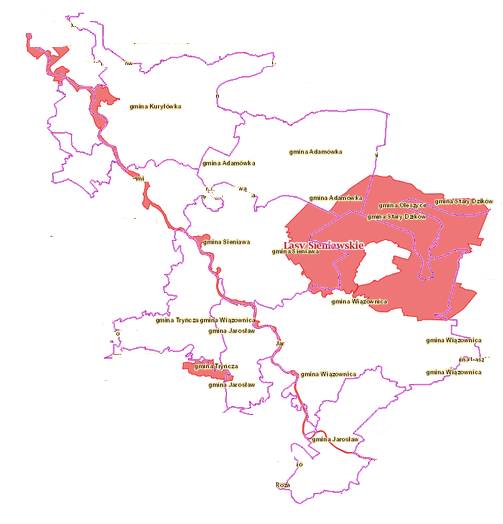 1)	Dolina Dolnego Sanu (PLH180020) – powierzchnia 10176.64 ha. Obszar obejmuje najciekawsze i najbardziej cenne przyrodniczo fragmenty doliny Dolnego Sanu na odcinku Jarosław - ujście. Celem ochrony w obszarze jest zachowanie mozaiki siedliskowej charakterystycznej dla większych dolin rzecznych. Zidentyfikowano tu łącznie 14 typów siedlisk przyrodniczych z Załącznika I Dyrektywy Siedliskowej. Największe znaczenie mają kompleks zbiorowisk przykorytowych (łęgi wierzbowe, ziołorośla i pionierska roślinność na piaszczystych odsypach i namuliskach). Istotną rolęw  dolinie odgrywają także różnego typu ekstensywnie użytkowane łąki oraz, szczególnie w  północnej części obszaru, liczne starorzecza z bogatą florą wodną. Młode strome zbocza w  okolicach Zarzecza i Krzeszowa, poza roślinnością ciepłolubną, obfitują w wysięki i  wypływy wód podziemnych, na których wykształciły się łęgi olszowe z masowym udziałem skrzypu olbrzymiego. Na suchy łąkach 
i pastwiskach oraz na krawędziach erozyjnych wykształcają się ciekawe zbiorowiska kserotermiczne. Florę i faunę cechuje znaczne bogactwo, wykazano tu 19 gatunków 
z Załącznika II DS. Występują tu istotne na poziomie regionalnym populacje Maculineateleius, M. nausithous, Lutra lutra i Aspiusaspius. W  dolinie występują również takie gatunki jak Orchiscoriophora, Rosa gallica, Potentillarupestris, Clematisrecta, Trapanatans czy Mantisreligiosa. Obszar stanowi także istotny korytarz ekologiczny w tym dla ichtiofauny. Wody rzeki San i jej dopływów są siedliskiem cennych gatunków ryb z Załącznika II Dyrektywy Siedliskowej. Dorzecze Sanu objęte jest  krajowym programem restytucji ryb wędrownych (certy, troci wędrownej, łososia i  jesiotra ostronosego) zaś jej dopływy na tym odcinku są wymieniane jako jedne z cieków dorzecza o  walorach kwalifikujących je jako potencjalne tarliska anadromicznych ryb wędrownych i  siedlisko ryb prądolubnych o znaczeniu europejskim.2)	PLH180007 Rzeka San – powierzchnia 1374.76 ha. Obszar obejmuje odcinek środkowego Sanu położony pomiędzy Sanokiem i Jarosławiem. Jest to wartościowy przyrodniczo odcinek dużej podgórskiej rzeki o naturalnych brzegach i słabo przekształconym korycie. Ważna ostoja wielu gatunków ryb cennych z ochroniarskiego i gospodarczego punktu widzenia, zasiedlona m.in. przez zdecydowanie największą w kraju populację kiełbia Kesslera, stanowiącą przypuszczalnie około 80% całej populacji 
tego gatunku na obszarze Polski. W części rzeki położonej poniżej Przemyśla liczny jest kiełb białopłetwy i boleń. Łącznie stwierdzono tu występowanie 8 gatunków ryb z Załącznika II Dyrektywy Rady 92/43/EWG. Występuje tu także liczna i stabilna osiadła populacja certy oraz jedna z najliczniejszych w Polsce populacji piekielnicy.3)	PLH180050 Starodub w Pełkiniach – powierzchnia 574.82 ha. Główny cel ochrony w  obszarze stanowi liczna populacja (ponad 1000 osobników) staroduba łąkowego Ostericumpalustre. Roślina zasiedla tu rozległe powierzchnie łąk, koncentrując się przede wszystkim na łąkach zmiennowilgotnych ze związku Molinion, we wschodniej części obszaru. Obszar stanowi miejsce występowania dobrze zachowanych i bogatych florystycznie łąk trzęślicowych oraz łąk świeżych i mokrych.Tabela 8 Możliwe zagrożenia wewnętrzne (wg standardowych formularzy danych Natura 2000)Źródło: Opracowanie własne na podstawie standardowych formularzy danych Natura 2000Żadne z przewidzianych w Lokalnej Strategii Rozwoju Lokalnej Grupy Działania „Kraina Sanu” przedsięwzięć nie zagraża obszarom Natura 2000. W ramach wdrażania operacji niezbędnych do realizacji Strategii nie przewiduje się działań rolnych, zalesień, wydobycia, zabudowania ani eksploatowania przyrodniczego żadnego z obszarów Natura 2000 znajdującego się na terenie gmin objętych działaniem Lokalnej Grupy Działania Kraina Sanu.Charakterystyka rolnictwaGminy przynależące do LGD mają charakter rolniczy. Niemal 56% powierzchni gminy stanowią użytki rolne, 39% pokrywają grunty leśne oraz zadrzewione i zakrzewione. Niecałe 4% to grunty zabudowane i zurbanizowane, a pozostały odsetek  to grunty pod wodami, nieużytki i inne tereny.Gleby występujące na terenie objętym LSR zaliczane są do przeciętnych z ewidentną przewagą gruntów słabszych. Większość gleb należy do IV, V i VI klas bonitacyjnych. Najbardziej żyzne gleby występują w dolinach rzeki San, głównie w gminie Jarosław, gdzie dominują gleby dobrej i średniej klasy bonitacyjnej (II i III klasa).Tabela 19 Powierzchnia geodezyjna obszaru LGD według kierunków wykorzystaniaŹródło: Opracowanie własne na podstawie danych GUS – Bank Danych LokalnychPrzewaga słabej jakości gleb nie sprzyja rozwojowi rolnictwa. Gleby są jednak nieskażone i odznaczają się wysokimi walorami ekologicznymi. Mogą mieć zastosowanie w uprawach zdrowej żywności oraz działalności pozarolniczej, a jednocześnie przyczyniają się do ogólnej oceny obszaru jako czystego ekologicznie. Stan ekologiczny gleb uznano za ich istotny czynnik diagnostyczny. Stopień zanieczyszczenia chemicznego gleb jest znikomy. Nie stwierdza się wpływu emisji przemysłowych na poziom zawartości metali ciężkichi aktywności promieniotwórczej w glebie. Z Powszechnego Spisu Rolnego przeprowadzonego w 2010 r. (najnowsze dostępne dane) wynika, że na terenie obszaru LGD istniało 8 453 rolnych gospodarstw domowych, z czego ponad 91% utrzymywało się z działalności rolniczej, a niecałe 9% z pozarolniczej działalności gospodarczej. Zamieszczona w dalszej części tabela prezentuje obraz gospodarstw domowych w poszczególnych gminach oraz źródła dochodów w tych gospodarstwach.Tabela 9.   Gospodarstwa domowe z dochodami z różnych źródeŹródło: Powszechny Spis Rolny 2010 wg siedziby gospodarstwa, Główny Urząd Statystyczny 
w WarszawieTabela 21 Gospodarstwa z uprawą wg rodzaju i powierzchni zasiewówŹródło: Powszechny Spis Rolny 2010 wg siedziby gospodarstwa, GUSUprawą roślin zajmowało się 5 948 gospodarstw. Wśród upraw dominowało zboże (uprawiane w 5 341 gospodarstwach) oraz ziemniaki (uprawiane w 4 338 gospodarstwach). W  528 gospodarstwach zajmowano się uprawami przemysłowymi, w 445 gospodarstwach uprawiano warzywa gruntowe, w 302 rzepak i rzepik, w 142 uprawiało buraki cukrowe, 69 – warzywa strączkowe. ANALIZA SWOT OBSZARU LGDAnaliza SWOT przeprowadzona została w kilku fazach. W pierwszej,  przygotowawczej fazie wyszczególniono elementy diagnostyczne uzyskane na podstawie analizy dokumentów źródłowych (w tym publikacji dotyczących lokalnej historii i tradycji, uwarunkowań przyrodniczych, geograficznych, danych GUS, strategicznych dokumentów gminnych itp.). Uzyskane dane zostały wykorzystane w drugiej fazie prowadzenia analizy SWOT, jako materiał pomocniczy do analizy „uspołecznionej”, tj. z udziałem przedstawicieli środowisk lokalnych Krainy Sanu, reprezentujących sektor społeczny, prywatny i publiczny. W tym przypadku zastosowano technikę „burzy mózgów”. Rezultatem analizy było zdefiniowanie i skompletowanie przez przedstawicieli środowisk lokalnych szerokiej gamy czynników określających słabe i mocne strony obszaru w różnorodnych aspektach, a także grupy czynników sprzyjających rozwojowi obszaru i stanowiących ograniczenia przyszłego rozwoju Krainy Sanu. Wzięto również pod uwagę zrealizowane badania ankietowe.Kolejna faza opracowania SWOT polegała na wyselekcjonowaniu w poszczególnych kategoriach (słabych i mocnych stron, szans i zagrożeń) tych czynników, które mają istotne znaczenie dla mikroregionu Krainy Sanu. Wyselekcjonowane czynniki określające perspektywy rozwoju obszaru Krainy Sanu prezentuje zamieszczona poniżej analiza SWOT.Analiza SWOTŹródło: Opracowanie własneNa podstawie analizy SWOT i analizy problemów zidentyfikowanych na spotkaniach konsultacyjnych oraz badaniachspołecznych, można sformułować następujące wnioski:Głównym problemem na obszarze LGD jest bezrobocie i mała ilość nowych miejsc pracy, powodujące w dalszej konsekwencji emigrację młodych osób.Mieszkańcy obszaru LGD deklarują gotowość pozyskiwania wiedzy i doświadczenia z zakresu:prowadzenia działalności gospodarczej, tworzenia nowych miejsc pracy, udziału w szkoleniach umożliwiających uzyskanie zewnętrznych środków pomocowych.Na obszarze działania LGD nie utworzono instytucji otoczenia biznesu oraz rynku pracy.Na obszarze działania LGD obserwuje się wzrastający poziom aktywności społecznej mieszkańców, ale brak wiedzy i doświadczenia we wdrażaniu przedsięwzięć na rzecz rozwoju lokalnego ogranicza tę aktywność.Obserwuje się wzrastający potencjał organizacyjny i techniczny organizacji pozarządowych działających na terenie LGD, czemu sprzyja pozyskiwanie zewnętrznych dofinansowań.Niedostatecznie wykorzystane lokalne zasoby przyrodnicze z powodu słabo rozwiniętej infrastrukturą turystyczną wpływają na niewielki poziom zainteresowania regionem pod kątem turystycznym.Braki w wyposażeniu obiektów kultury, rekreacji i sportu oraz brak liderów lokalnych organizacji wpływają na niewystarczająco bogatą ofertę w tym zakresie.Tak zakreślona perspektywa, oparta na analizie SWOT, została przyjęta jako horyzont planowania celów, a następnie przedsięwzięć i działań stanowiących jednocześnie odpowiedź na samą analizę SWOT. Wraz z analizą SWOT stała się ona także punktem wyjścia do określenia wizji rozwoju Krainy Sanu. Analiza pozwoliła też na identyfikację grup defaworyzowanych.Wśród nich wymienia się osoby bezrobotne, zwłaszcza osoby bezrobotne długotrwale. Tej grupie poświęca się dużo uwagi w procesie planowania strategicznego, bowiem trudno osiągnąć jakikolwiek rozwój, gdy w społeczności lokalnej wiele osób pozostaje bez zatrudnienia gwarantującego możliwość zarobkowania i zaspokajania najpilniejszych potrzeb. Wśród defaworyzowanych znajdują się też młodzi ludzie, wchodzący w okres uprawniający do zatrudnienia, głównie absolwenciszkół i wyższych uczelni. Z myślą o potencjale i kreatywności tych osób w ramach LSR planuje się działania z zakresu rozwoju małych i średnich przedsiębiorstw oraz tworzenia miejsc pracy.	Inne grupy zauważone w społecznościach lokalnych, wymagające pewnego zaangażowania społeczności lokalnych to miedzy innymi rodziny wychowujące dzieci, zwłaszcza rodziny w trudniejszej sytuacji ekonomicznej. Z myślą o rodzinach zaplanowano działania zmierzające do promowania regionu, sportu i turystyki rodzinnej, angażującej zarówno dorosłych jak i dzieci.CELE I WSKAŹNIKIW oparciu o przeprowadzoną diagnozę oraz wykonaną analizę SWOT dla Strategii Rozwoju Lokalnego Kierowanego przez Społeczność na Obszarze Funkcjonowania Lokalnej Grupy Działania „Dolina Sanu” zdefiniowano jeden cel ogólny, wskazujący iż rozwój lokalny powinien zmierzać do wzrostu zamożności mieszkańców przy równoczesnym zachowaniu stanu środowiska naturalnego. Cel ogólny jest nawiązaniem do Lokalnej Strategii Rozwoju z lat 2007-2014, bowiem mimo osiągnięcia zakładanych wskaźników rozwój lokalny obszaru powinien być w dalszym ciągu przedmiotem zainteresowania wszystkich interesariuszy.Opracowując niniejszą strategię założono, że realizacja celu głównego będzie możliwa dzięki realizacji pięciu celów szczegółowych, które zostały przedstawione poniżej 
w zestawieniu tabelarycznym z odwołaniem do analizy SWOT, która jednocześnie jest podsumowaniem diagnozy. Formułując cele odwołano się do słabych stron obszaru LGD, uznając że jest to priorytetowy problem mieszkańców zaś istniejący potencjał czyli mocne strony obszaru będą umożliwiały podjęcie działań prowadzących do osiągania wszystkich zakładanych celów. Tabela 22 Cele szczegółowe oraz odwołanie do analizy SWOTŹródło: Opracowanie własneCele strategii są zgodne z celami Programu Rozwoju Obszarów Wiejskich, wyznaczonymi dla  rozwoju obszarów wiejskich na lata 2014-2020, oraz poszczególnymi Priorytetami PROW, co prezentuje tabela zamieszczona w dalszej części rozdziału.Tabela 23 Zgodność celów szczegółowych strategii  z priorytetami  PROW na lata 2014-2020 Źródło: Opracowanie własneRealizacja celów Strategii Rozwoju Lokalnego Kierowanego przez Społeczność na Obszarze Funkcjonowania Lokalnej Grupy Działania odbywać się będzie przy wykorzystaniu środków własnych podmiotów podejmujących realizację działań prowadzących do osiągnięcia celów oraz mechanizmów finansowych przewidzianych w ramach Programu Rozwoju Obszarów Wiejskich na lata 2014-2020. Wdrażanie operacji odbywać się będzie 
z zastosowaniem przepisów prawa krajowego, wytycznych opracowanych przez Instytucje Zarządzające wdrażaniem PROW oraz procedur opracowanych przez Radę Lokalnej Grupy Działania.Przedsięwzięcia (operacje) realizowane w ramach Strategii obejmują między innymi umożliwianie zakładania działalności gospodarczej, w tym rozwój działalności pozarolniczej, promowanie lokalnych produktów, w tym nie tylko produktów rolnych ale też wyrobów lokalnych twórców i propagatorów kultury i tradycji. Osoby bezrobotne chcące założyć działalność gospodarczą nie mają wystarczających środków finansowych do realizacji swoich planów i zasadnym było ustanowienie premii dla osób chcących rozpocząć działalność gospodarczą w wysokości 100 tys zł.
 Premia będzie wypałacanaw dwóch transzach, z tym że:Pierwsza transza pomocy obejmuje 80% pomocy kwoty przyznanej pomocy;Druga transza pomocy obejmuje 20% kwoty przyznanej pomocy i zostanie wypłacona, jeżeli operacja zostanie zrealizowana zgodnie z opracowanym biznesplanem.Preferuje się operacje, których wnioskodawca lub osoba planowana do zatrudnienia w wyniku realizacji tej operacji należy do grup defaworyzowanych ze wzędu na dostęp do rynku pracy. Grupami defaworyzowanymi są: osoby bezrobotne, absolwenci szkół wyższych i uczelni oraz rodziny wychowujące dzieci. Wynika to ze zdiagnozowanych uwarunkowań społeczno-gospodarczych występujących na obszarze działania LGD.Pozostali beneficjenci będą mieli mozliwość ubiegania się o wsparcie finasowe na rozwój działalności  w wysokości 150 tys. zł, które będą podlegały refundacji do wysokości 70% przyznanego wsparcia. Założona wysokość refundacji umożliwi większy rozwój istniejącej już działalności gospodarczej.Tylko takie rozwiązana pozwolą na optymalne skorzystanie ze wsparcia. Istotna część planowanych operacji skupia się na promocji regionu oraz rozwijaniu turystyki, krzewieniu kultury i pielęgnowaniu tradycji lokalnych. Planowane przedsięwzięcia w wielu przypadkach wykorzystują dobre praktyki z okresu programowania 2007-2013. Wiele z nich ma  charakter innowacyjny, np.; wprowadzanie szkoleń z zakresu ochrony środowiska lub odnawialnych źródeł energii.Osiągniecie celów LSR będzie możliwe dzięki wdrażaniu zróżnicowanych operacji w tym konkursów, operacji granowych i projektów współpracy. Planowany jest współpraca z innymi LGD w tym Lokalną Grupą Działania 
„Z tradycją w Nowoczesność” , LGD Pogórze Przemysko Dynowskie i partnerem zagranicznym. Zaplanowano realizacje projektu współpracy miedzynarodowej i projektu współpracy miedzyregionalnej. Projekt miedzyregionalny przyczyni się do podniesienia atrakcyjności turystycznej i kulturalnej obszaru 3 partnerkich LGD oraz zwiekszeniaaktywnośći i integracji społecznej różnych grup odbiorców w różnych przedziałach wiekowych poprzez utworzenie siłowni na świeżym  powietrzu. Projekt współpracy miedzynarodowy przyczyni się do promocji dziedzictwa kulturowego oraz kulinarnych produktów i usług lokalnych.Dla planowanych celów zdefiniowano realne do osiągniecia wskaźniki, opierając się głównie na doświadczeniach z wdrażania strategii rozwoju lokalnego w okresie 2007
-2013.Wskaźniki są adekwatne do planowanych przedsięwzięć oraz możliwe do porównywania (monitorowania) w ustalonych okresach. Większość wskaźników stanowią liczby np. liczba nowo utworzonych miejsc pracy, liczba inicjatyw lokalnych itp.Monitorowanie wskaźników odbywać się będzie poprzez stosowania prostych narzędzi badawczych. W procesie monitorowania postępu wdrażania strategii zostaną wykorzystane metody i techniki partycypacyjne, jak opisano w rozdziale  II.Szczegółowy zakres celów i działań (operacji) oraz wskaźniki ich realizacji zamieszczono w zestawieniu tabelarycznym na kolejnych stronach niniejszego rozdziału. Stowarzyszenie „KrainaSanu” – LGD  skupia się na promocji regionu oraz rozwijaniu turystyki, krzewieniu kultury i pielęgnowaniu tradycji lokalnych dlatego też dzięki możliwościom na zrealizowanie dodatkowego Projektu współpracy nasze Stowarzyszenie przystąpi do realizacji projektu współpracy nr 3 z patnerem krajowym LGD Pogórze Przemysko Dynowskie będzie to projekt wykorzystyjący lokalne zasoby przyrodnicze,kulturowe,historyczne,turystyczne i produkty lokalne.*(konkurs, projekt grantowy, koszty bieżące, projekt współpracy, aktywizacja.)SPOSÓB WYBORU I OCENY OPERACJI ORAZ SPOSÓB USTANAWIANIA KRYTERIÓW WYBORU.Strategia Rozwoju Lokalnego Kierowanego przez Społeczność na Obszarze Działania Stowarzyszenia Kraina Sanu realizowana będzie z zachowaniem poniższych zasad:Wsparcie realizacji operacji w ramach LSR oraz wsparcie na wdrażanie projektów współpracy będzie udzielane zgodnie z warunkami określonymi ustawą RLKS, ustawą PROW, ustawą EFMR,  oraz umową ramową w ramach dostępnych środków, zgodnie 
z planem finansowym określonym w LSR, na podstawie odrębnych umów. Podmioty/Wnioskodawcy ubiegający się o wparcie będą zobowiązane złożyć wniosek 
o dofinansowanie operacji zgodny z obowiązującymi przepisami prawa wspólnotowego (UE), krajowego, zwłaszcza w zakresie prawa budowlanego, prawa energetycznego 
i prawa ochrony środowiska.Wsparcie realizacji operacji w ramach LSR będzie udzielane zgodnie z zasadami konkurencyjności, jawności oraz przejrzystości w zakresie wydatkowania środków finansowych.Wsparcie realizacji operacji w ramach LSR będzie udzielane podmiotom, które złożą wnioski na realizację przedsięwzięć wpisujących się w określone cele strategii. W ramach wdrażania LSR realizowane będą projekty konkursowe, projekty grantowe oraz trzy projekty współpracy, 2 projekty krajowe i projekt międzynarodowy. Projekty krajowy realizowany będzie w partnerstwie trzech Lokalnych Grup Działania; LGD Stowarzyszenie „Z Tradycją w Nowoczesność”, LGD „Pogórze Przemysko-Dynowskie oraz Stowarzyszenie „Kraina Sanu”- LGD. Głównym celem projektu będzie „Podniesienie atrakcyjności turystycznej i kulturalnej obszaru trzech partnerskich LGD oraz zwiększenie aktywności i integracji społecznej różnych grup odbiorców, w różnych przedziałach wiekowych, poprzez utworzenie siłowni na świeżym powietrzu.Dwa projekty współpracy międzyregionalnej polegać będą na wspólnej promocji obszaru dwóch LGD, w szczególności promocji dziedzictwa kulturowego oraz kulinarnych produktów i usług lokalnych. Głównym celem projektu będzie: „Promocja obszaru i produktów lokalnych partnerskich Lokalnych Grup Działania”.Ustalenie takiego sposobu wdrażania operacji jest wynikiem konsultacji społecznych oraz partycypacji społeczności lokalnej w procesie przygotowania Strategii.Szczegółowe warunki udzielana wsparcia zostaną określone w procedurach wyboru i oceny operacji do dofinansowania.Procedury zostaną udostępnione opinii publicznej poprzez zamieszczenie ich na stronie internetowej Lokalnej Grupy Działania oraz w dostępnych miejscach publicznych przeznaczonych na publikację tego typu informacji. Procedura wyboru operacji oraz kryteria wyboru operacji zostały opracowane w sposób uwzględniający najwyższy poziom partycypacji społecznej. Regulamin wyboru operacji do dofinansowania zawiera kryteria zgodne z kryteriami określonymi przez wytyczne w zakresie dofinansowania operacji ze środków PROW.Procedura naboru wniosków o dofinansowanie operacji w ramach LSR została opracowana przez grupy interesariuszy społecznych podczas spotkań roboczych 
i zatwierdzona przez Walne Zgromadzenie Członków Lokalnej Grupy Działania. Procedury opisujące zasady wyboru i oceny operacji oraz kryteria wyboru mają na celu zagwarantowanie jak największej poprawności oraz jawności wdrażania przedsięwzięć prowadzących do osiągnięcia celów LSR.W procesie wdrażania Strategii uwzględnia się szeroko rozumianą innowacyjność, 
w tym miedzy innymi wszelkie inicjatywy i przedsięwzięcia, które angażują społeczność lokalną, dają możliwość wdrażania  inicjatyw oddolnych, pochodzących od społeczności lokalnych aplikujących o dofinansowanie projektów grantowych i konkursowych. Innowacyjność w działaniach LSR to też możliwość tworzenia sieci współpracy promujących produkty lokalne oraz wszelkie formy współpracy pomiędzy podmiotami lokalnymi.PLAN DZIAŁANIAPlan działania przedstawia ujęcie wszystkich przedsięwzięć z podziałem na planowane wsparcie w określonym okresie czasu. Przedsięwzięcia są rozłożone równomiernie pomiędzy lata 2016-2018 a 2019-2023 tak, aby można było zrealizować ponad 50% wskaźników 
w pierwszym okresie wdrażania Strategii. Intencją LGD jest realizacja projektów współpracy już w pierwszym okresie wdrażania Strategii. W ramach wdrażania Strategii realizowane będą różnorodne działania promocyjne, m.in.: prowadzenie strony internetowej, plakaty, ulotki, foldery, oraz inne formy.Plan działania wskazujący harmonogram wdrażania poszczególnych przedsięwzięć, a tym samym proces osiągania poszczególnych wskaźników produktu stanowi załącznik nr 3 do niniejszej strategii.BUDŻET LSRZamieszczony w poprzednim rozdziale oraz załączniku do niniejszej Strategii Plan działaniawskazuje wszystkie wydatki, jakie zaplanowano na przeprowadzenie operacji 
w ramach LSR. Konstrukcja budżetu opiera się głównie na zaplanowanych przedsięwzięciach, prowadzących do uzyskania rezultatów wskazujących osiągnięcie celu głównego i celów szczegółowych Strategii Rozwoju Lokalnego Kierowanego przez Społeczność na Obszarze Działania Stowarzyszenia Kraina Sanu. Budżet zaplanowano z uwzględnieniem przepisów Rozporządzenia Ministra Rolnictwa i Rozwoju Wsi z dnia 24 września 2015 r. w sprawie szczegółowych warunków 
i trybu przyznawania pomocy finansowej w ramach poddziałania „Wsparcie na wdrażanie operacji w ramach strategii rozwoju lokalnego kierowanego przez społeczność objętego Programem Rozwoju Obszarów Wiejskich na lata 2014–2020”.Dla konstrukcji budżetu przyjęto , że finansowane przedsięwzięcia  powinny:służyć rozwojowi społeczności lokalnej i przynieść trwałe i widoczne zmiany w jej funkcjonowaniu.umożliwić zmniejszenie bezrobocia i wykluczenia społecznego.zagwarantować jak największy udział społeczności lokalnych w tworzeniu warunków do rozwoju lokalnego. Konstrukcja budżetu umożliwia pełną realizację zakładanych celów strategicznych, które zaplanowano na podstawie szczegółowej diagnozy lokalnej oraz analizy SWOT. Strategia Rozwoju Lokalnego Kierowanego przez Społeczność na Obszarze Działania Stowarzyszenia Kraina Sanu jest strategią jednofunduszową. Środki na jej realizację 
w głównej mierze opierają się na  funduszach Programu Rozwoju Obszarów Wiejskich na lata 2014-2020 oraz środkach stanowiących wkład własny podmiotów ubiegających się 
o wsparcie. Szczegółowy podział środków budżetowych na wdrażanie Strategii prezentuje załącznik nr 4 do niniejszej  Strategii.PLAN KOMUNIKACJICelem planu komunikacji jest informowanie mieszkańców o stanie realizacji LSR (w tym o stopniu osiągania celów i wskaźników), oraz informowanie potencjalnych wnioskodawców o zasadach i kryteriach udzielania wsparcia z budżetu LSR. Zakłada się, że intensyfikacja przekazu dotyczącego praktycznych aspektów realizacji zapisów dokumentu przełoży się na zwiększenie zaangażowania społeczności lokalnej w działalność LGD, a tym samym pozytywnie wpłynie na jakość zgłaszanych operacji i wniosków. Planowane działania mają wzbudzić zainteresowanie oraz zachęcić potencjalnych beneficjentów do aplikowania 
o środki, zwiększając liczbę zrealizowanych inwestycji, a przez to wzmocnić konkurencyjność i  atrakcyjność Lokalnej Grupy Działania. Celem działań komunikacyjnych jest ponadto utrwalenie i pogłębienie akceptacji i przychylności mieszkańców obszaru LGD dla realizacji LSR na lata 2016-2022. Podjęte założenia wynikają bezpośrednio 
z doświadczeń związanych z realizacją poprzedniej strategii (wyniki badań ewaluacyjnych), 
a także propozycji i uwag zgłaszanych przez uczestników otwartych spotkań informacyjno-konsultacyjnych. W toku analiz oraz dyskusji zidentyfikowano dotychczasowe problemy 
z komunikacją i promowaniem działalności LGD. Zaproponowany plan komunikacji ma za zadanie zlikwidować dotychczasowe niedostatki komunikacyjne, a także zagwarantować dwustronność przekazu oraz umożliwiać pozyskiwanie informacji zwrotnej od mieszkańców.Plan komunikacji dla wdrażania Strategii Rozwoju Lokalnego określa:terminy komunikowania się ze społecznością lokalną,formy komunikacji,grupy docelowe,cele i efekty,powiązanie z celami i wskaźnikami LSR.Komunikaty w ramach realizacji Strategii będą tworzone z poszanowaniem poniższych zasad: zapewnienie łatwości identyfikacji, dostępności, wiarygodności informacji;dostosowanie komunikatu do odbiorców pod względem ilości zawartych informacji, poziomu złożoności, języka przekazu, zakresu informacji; w miarę możliwości unikając specjalistycznego, przez co niezrozumiałego dla wszystkich języka;uwzględnienie doboru odpowiednich mediów do danej grupy docelowej;dostosowanie odpowiednich narzędzi komunikacji do konkretnych grup docelowych;bilansowanie kosztów w stosunku do zamierzonych celów;przygotowanie publikacji i materiałów na temat LSR w sposób obrazowy, wiarygodny i oddziaływujący na wyobraźnię odbiorców;przekazywanie informacji o LSR w kontekście lokalnym, a nie regionalnym, sprowadzając ich znaczenie do spraw życia codziennego i koncentrując się na aspekcie ludzkim;zapewnianie materiałów promocyjno - informacyjnych cechujących się odpowiednią proporcją między elementami wizualnymi (grafika, ilustracje, fotografie) 
a werbalnymi (tekst);W ramach ewaluacji działań komunikacyjnych badane będą pośrednie i bezpośrednie konsekwencje prowadzonych działań informacyjno-promocyjnych skierowanych do poszczególnych grup docelowych. Badane będą ilości prowadzonych działań i ich rezultaty. Ostatecznym wskaźnikiem ich skuteczności będzie stopień realizacji podstawowych celów Planu Komunikacji.Szczegółowy Plan komunikacji dla wdrażania Strategii stanowi zał. nr 5 do niniejszego dokumentu.ZINTEGROWANIEStrategia Rozwoju Lokalnego Kierowanego przez Społeczność na Obszarze Działania Stowarzyszenia „Kraina Sanu” na okres programowania 2014-2020 jest dokumentem spójnym i komplementarnym z wieloma dokumentami planistycznymi. Wszystkie cele Strategii RLKS dokładnie wpisują się w zakres celów  zarówno dokumentów o charakterze uniwersalnym np. Strategii Europa 2020 jak i krajowych w tym Strategii Rozwoju Kraju. Cele Strategii RLKS na obszarze działania Stowarzyszenia Kraina Sanu są też zgodne 
z treścią celów Strategii Rozwoju Województwa Podkarpackiego na lata 2014-2020 przyjętej uchwałą nr Uchwały Nr XXXVII/697/13 sejmiku województwa podkarpackiego 
w Rzeszowie z dnia 26 sierpnia 2013 roku, co powoduje, że przyczynią się do osiągniecia zakładanych wskaźników tej strategii oraz rozwoju regionu. Działania LSR wpisują się w cel główny obejmujący ”Efektywne wykorzystanie zasobów wewnętrznych i zewnętrznych dla zrównoważonego i inteligentnego rozwoju społeczno- gospodarczego drogą do poprawy jakości życia mieszkańców”. Szczegółowy powiązanie LSR ze Strategią Rozwoju Województwa Podkarpackiego prezentuje poniższa tabela.Tabela 24 Zintegrowanie ze Strategią Rozwoju Województwa Podkarpackiego na lata 2014-2020Źródło: Opracowanie własneStrategia Rozwoju Lokalnego Kierowanego przez Społeczność na Obszarze Działania Stowarzyszenia Kraina Sanu w okresie programowania 2014-2022 zakłada realizację celów strategicznych we współpracy wszystkich sektorów tworzących szeroko rozumiane partnerstwo lokalne. Wszystkie cele szczegółowe realizowane będą w sposób spójny 
i kompleksowy, z użyciem różnych metod i zaangażowaniem różnych sektorów i partnerów. Działania planowane w ramach poszczególnych celów adresowane są do zidentyfikowanych w diagnozie interesariuszy, odpowiadają na zidentyfikowane w analizie SWOT mocne i słabe strony oraz szanse i zagrożenia przeciwdziałając tym zagrożeniom i zapewniając odpowiednią sekwencję interwencji planowanych do przeprowadzenia w ramach realizacji LSR. Realizacja celów strategicznych została skierowana głównie na ułatwianie różnicowania działalności, zakładanie i rozwój małych przedsiębiorstw, a także tworzenie miejsc pracy ze szczególnym uwzględnieniem osób młodych, których sytuacja została opisana w diagnozie lokalnej oraz w analizie SWOT jako zagrożenie dla rozwoju obszaru LGD. Ważnym elementem zintegrowania na obszarze LGD zostały uznane działania 
i operacje mające na celu promocję produktów turystycznych i dziedzictwa kulturowego 
o charakterze lokalnym i regionalnym.Strategia zakłada, że realizacja planowanych przedsięwzięć zintegruje społeczność lokalną, w tym między innymi trzy najważniejsze dla obszaru LGD sektory tj. gospodarkę, w tym MŚP, administrację, w tym samorządy gmin oraz mieszkańców i organizacje pozarządowe. Zainicjowane zmiany w obszarze budowania tożsamości lokalnej stanowią istotny element zintegrowania społeczności lokalnej oraz zachęcają do kontynuacji działań w ramach  niniejszej LSR.STRATEGICZNA OCENA ODDZIAŁYWANIA NA ŚRODOWISKOZgodnie z art. 57 pkt 2 i art. 58 pkt 2 w związku z art. 48 ust 1 i 2 ustawy 
o udostępnianiu informacji o środowisku i jego ochronie, udziale społeczeństwa w ochronie środowiska oraz o ocenach oddziaływania na środowisko, wystąpiono  22. 11 .2015 r. do Regionalnego Dyrektora Ochrony Środowiska w Rzeszowie o uzgodnienie odstąpienia od przeprowadzenia strategicznej oceny oddziaływania na środowisko dla projektu dokumentu pod nazwą Strategia Rozwoju  Lokalnego Kierowanego przez Społeczność dla obszaru  działania  Stowarzyszenia „ Kraina Sanu” -Lokalna Grupa Działania obejmującej teren gmin: Adamówka , Jarosław, Kuryłówka, Sieniawa. Wiązownica, Tryńcza. Regionalny Dyrektor Ochrony Środowiska  uzgodnił odstąpienie do przeprowadzenia strategicznej oceny oddziaływania na środowisko dla projektu w/w dokumentu.  Biorąc pod uwagę w/w uzgodnienia oraz uwarunkowania określone w art. 49 w/w ustawy Zarząd Stowarzyszenia „Kraina Sanu” - Lokalna Grupa Działania  odstąpił od przeprowadzenia strategicznej oceny oddziaływania na środowisko dla dokumentu pod nazwą Strategia Rozwoju Lokalnego Kierowanego przez Społeczność  dla obszaru  Stowarzyszenia „Kraina Sanu” -Lokalnej Grupy Działania  .Informacja o odstąpieniu od przeprowadzania strategicznej oceny oddziaływania na środowisko zostanie  podana do publicznej wiadomości poprzez zamieszczenie na stronie internetowej LGD www.krainasanu.pl.Wykaz wykorzystanej literaturyJaworskiPiotr, Tworzenie lokalnych strategii rozwoju w okresie programowania 2014-2020,CGAPPoradnik dla Lokalnych Grup Działania w zakresie opracowania Lokalnych Strategii Rozwoju na lata 2014-2020, Warszawa 2015 Wydanie IIIProgram Rozwoju Obszarów Wiejskich na lata 2014-2020,Raport oddziaływania na środowisko Programu Rozwoju Obszarów Wiejskich na lata 2014-2020Rozporządzenie Parlamentu Europejskiego i Rady (UE) nr 1303/2013 z dnia 17 XII 2013r.Rozporządzenie Parlamentu Europejskiego i Rady (UE) nr 1305/2013 z dnia 17 XII 2013rRozporządzeniem Ministra Rolnictwa i Rozwoju Wsi z dnia 24 września 2015 r. sprawie szczegółowych warunków i trybu przyznawania pomocy finansowej w ramach poddziałania „Wsparcie na wdrażanie operacji w ramach strategii rozwoju lokalnego kierowanego przez społeczność” objętego Programem Rozwoju Obszarów Wiejskich na lata 2014–2020 (Dz. U.2015 poz. 1570)Ustawa z dnia 3 października 2008 r. o udostępnianiu informacji o środowisku i jego ochronie, udziale społeczeństwa w ochronie środowiska oraz o ocenach oddziaływania na środowisko (tj. Dz.U. 2013, poz. 1235 z późn. zm.)Ustawa z dnia 20 lutego 2015 r. o rozwoju lokalnym z udziałem lokalnej społeczności (Dz.U. 2015, poz. 378)Wspólne wytyczne Dyrekcji Generalnych Komisji Europejskiej, AGRI, EMPL, MARE 
i REGIO, na temat rozwoju kierowanego przez lokalną społeczność w ramach europejskich funduszy strukturalnych i inwestycyjnych (IV 2013).Wytyczne do opracowania Lokalnych Strategii Rozwoju na lata 2014-2020. Podręcznik dla LGD. 2014Zasady realizacji instrumentu Rozwój lokalny kierowany przez społeczność w Polsce, Ministerstwo Infrastruktury i Rozwoju, kwiecień 2014ZałącznikiZałącznik  Nr 1 Procedury aktualizacji LSRProcedura aktualizacjiStrategii Rozwoju Lokalnego Kierowanego przez Społeczność na Obszarze Funkcjonowania Lokalnej Grupy Działania Kraina SanuStrategia Rozwoju Lokalnego Kierowanego przez Społeczność na Obszarze Funkcjonowania Lokalnej Grupy Działania „Kraina Sanu” może podlegać aktualizacji jeśli:Ulegną zmianie granice wyznaczające obszar funkcjonowania LGD np. obszar zostanie zwiększony z powodu przystąpienia do LGD nowych gmin lub zmniejszony z powodu wystąpienia z LGD gmin wchodzących w skład partnerstwa.W sytuacji społeczno-gospodarczej na obszarze funkcjonowania LGD zajdą istotne zmiany mające wpływ na wdrażania zaplanowanych przedsięwzięć (operacji) np. sektor gospodarczy nie będzie zainteresowany współpracą z LGD i uzyskaniem wsparcia na rozwój swoich podmiotów.W przepisach prawa  regulujących zasady wdrażania LSR zajdą istotne zmiany skutkujące koniecznością zmiany zasad wyboru lub finansowania operacji np. zostaną zmienione przepisy prawne dotyczące operacji dla przedsiębiorców itp.Nastąpią inne zmiany niemożliwe do przewidzenia w okresie opracowania LSR, mające znaczenie dla wdrażania LSR. Wnioskodawcą (inicjatorem) aktualizacji LSR może być:Każdy z członków LGD,Społeczność lokalna Podmiot zewnętrzny sprawujący nadzór i kontrolę na działaniem LGD oraz wdrażaniem LSR,Inny podmiot w uzasadnionych sytuacjach.Aktualizacja LSR może odbywać się nie częściej niż dwa razy do roku, o ile zajdą okoliczności uzasadniające przeprowadzenie aktualizacji.Strategia może podlegać aktualizacji w następujących obszarach:Opisowym zawierającym charakterystykę LGD – rozdział I,Diagnostycznym – rozdział IIIPlanistycznym – rozdział V, w tym podrozdział dotyczący:celów strategii,przedsięwzięć realizacji celów,opisu sposobu realizacji celów.Wdrożeniowym – w tym:w rozdziale VI dotyczącym opisu sposobu realizacji działań.w planie działania (załącznik Nr 3 do LSR)Ewaluacyjnym - rozdział XI wraz z załącznikiem opisującym proces monitorowania.Aktualizacja LSR może odbywać się poprzez:Dodanie nowych treści (zapisów i uzupełnienie).Usunięcie treści  zdezaktualizowanych.Proces aktualizacji LSR odbywa się z jak najszerszym udziałem przedstawicieli sektora społecznego, gospodarczego, publicznego oraz mieszkańców obszaru LGD. Zgłaszanie wniosków jest sformalizowane i następuje na formularzu udostępnionym na stronie internetowej LGD oraz w Biurze Stowarzyszenia . Planowane  zmiany będą zamieszczane   na stronie internetowej LGD. Wszelkie uwagi i propozycje  dot. planowanych  zmian  mogą być  zgłoszone do biura LGD za pośrednictwem poczty mailowej lub osobiście w  terminie 7 dni kalendarzowych  od dnia publikacji.Aktualizacja LSR odbywa się wyłącznie w formie pisemnej w trybie przewidzianym dla jej uchwalenia tj. przez podjęcie uchwały na Walnym Zgromadzenia Członków LGD.Wszelkie błędy , omyłki pisarskie nie wymagają konsultacji społecznych  .Załącznik Nr 2  Procedury dokonywania ewaluacji i monitoringuPodstawą skutecznego wdrażania działań służących osiąganiu celów Strategii Rozwoju Kierowanego przez Społeczność, zwanej LSR jest dysponowanie wiedzą na temat postępów osiąganych w zakresie wdrażanych kierunków interwencji oraz zdolność do reagowania na pojawiające się różnice pomiędzy przyjętymi założeniami a uzyskiwanymi efektami realizacji kluczowych zadań. LSR opracowana została w sposób partycypacyjny, w związku z czym warunkiem niezbędnym dla prawidłowej realizacji dokumentu jest możliwie jak najbardziej aktywny udział mieszkańców w procesie oceny postępów z jej wdrażania. Monitoring oznacza systematyczne i ciągłe zbieranie, analizę i wykorzystywanie informacji o przebiegu wdrażania LSR na potrzeby zarządzania oraz bieżącego podejmowania decyzji. Jest on działaniem  towarzyszącym  procesowi wdrażania dokumentu – pozwala na sprawdzanie poziomu realizacji kierunków interwencji oraz wskazuje na ewentualną potrzebę podjęcia działań korygujących. Proces monitoringu ma charakter ciągły.Ewaluacja jest natomiast działaniem analitycznym mającym na celu dostarczenie informacji na temat skuteczności podjętych celów i przedsięwzięć. Pozwala ona na zestawienie wyników  realizowanej strategii z zaplanowanymi wskaźnikami. Celem ewaluacji jest wykorzystanie doświadczeń płynących z dotychczasowych działań wdrożeniowych do poprawy przyszłych przedsięwzięć realizacyjnych. Bieżąca analiza procesu wdrażania i jego efektów oraz zmian w otoczeniu  LSR Stowarzyszenia”Kraina Sanu”- LGD  będzie realizowana poprzez warszaty refleksyjne. Podstawowym materiałem będą zestawienia i materiały z procesu realizacji LSR przygotowane przez pracowników LGD. Warsztaty będą przeprowadzane na początku każdego roku kalendażowego. Ewaluacja LSR będzie przeprowadzona zgodnie z wytyczną nr 5/3/2017 w zakresie monitoringu i ewaluacji strategii rozwoju lokalnego kierowanego przez społeczność w ramach PROW na lata 2014-2020Poziom organizacyjny:Lokalna Strategia Rozwoju proponuje cele i przedsięwzięcia, które stanowią wyzwania dla całej społeczności obszaru LGD – władz samorządowych,  jednostek gminnych, przedsiębiorców, organizacji pozarządowych i grup nieformalnych, mieszkańców, a także partnerów zewnętrznych. Wdrażanie LSR wymaga ścisłej koordynacji i współpracy pomiędzy zainteresowanymi stronami. Stąd też efektywność realizacji celów wyodrębnionych 
w dokumencie w dużej mierze będzie zależała od komórki odpowiedzialnej za nadzór nad monitoringiem i ewaluacją Strategii.W przypadku LGD, komórką taką jest Komisja Rewizyjna, czyli organ kontrolujący działalność Stowarzyszenia. Organem pomocniczym, wykonującym czynności techniczne związane z procesem  monitoringu jest natomiast Biuro LGD. Do zadań Biura LGD należeć będzie w szczególności:organizacja co najmniej 5 godzinnych warsztatów  na temat działań LGD jak i realizacji LSR za miniony rok kalendarzowy zbieranie informacji zwrotnych o odbiorze realizacji LSR i działań LGDprzygotowanie zestawień dostępnych danych za badany okres i przekazanie ich uczestnikom warsztatów pomiar efektywności i zasięgu oddziaływania podejmowanych działań komunikacyjnych,analiza stopnia realizacji celów, przedsięwzięć oraz wskaźników LSR,badanie zgodności realizowanych projektów z harmonogramem określonym w LSR,badanie zgodności i wysokości wydatkowania środków finansowych z przyznanego budżetu na poszczególne przedsięwzięcia,zbieranie danych na temat jakości świadczonego doradztwa oraz organizowanych przedsięwzięć z zakresu animacji lokalnej,zbieranie danych dotyczących działalności organów stowarzyszenia,przygotowywanie okresowych (kwartalnych) sprawozdań z realizacji LSR.Przynajmniej raz w roku, na podstawie analizy raportów i materiałów przedstawianych przez podmioty wdrażające przedsięwzięcia Biuro LGD, sporządza raport ewaluacyjny, w oparciu o kryteria efektywności, trwałości, trafności oraz skuteczności analizowanych poziomów wdrażania LSR. Wszyscy partnerzy realizujący zadania zdefiniowane w LSR będą poproszeni o aktywną współpracę Biurem LGD. Przyczyni się to do lepszej organizacji oraz realnego monitorowania wdrażania dokumentu.Poziom merytoryczny:Na poziomie merytorycznym ważną rolę przypisuje się Zarządowi LGD, który będzie wsparciem merytorycznym dla Biura LGD. Jego zadaniem jest przede wszystkim nadzór nad zadaniami monitorującymi prowadzonymi przez Biuro. Poziom społeczny:Poziom społeczny dotyczy wzmacniania spójności i integralności społecznej obszaru LGD, a także upowszechniania zapisów LSR wśród mieszkańców i pozyskiwania beneficjentów dla realizacji zdefiniowanych w niej kierunków interwencji.Głównym adresatem zapisów dokumentu są mieszkańcy gmin obszaru LGD oraz potencjalni partnerzy oraz beneficjenci, a w szczególności:władze gminne, radni, pracownicy urzędów gmin z obszaru LGD i jednostek gminnych,organizacje pozarządowe, grupy nieformalne i inicjatywy społeczne,przedsiębiorcy, przedstawiciele sektora gospodarczego, instytucje otoczenia biznesu, instytucje szkoleniowe z regionu,mieszkańcy, w tym przedstawiciele grup defaworyzowanych.W celu upowszechnienia treści LSR oraz zasad, kryteriów i procedur związanych 
z realizacją przedsięwzięć zaplanowano szereg działań przedstawionych w planie komunikacji. W latach 2020-2022 Stowarzyszenie „Kraina Sanu” – LGD za pomocą zewnętrznych ewaluatorów przeprowadzi ewaluację zewnętrzną.Zaplanowane w LSR działania dotyczące monitoringu i ewaluacji (w tym przede wszystkim metody zbierania oraz analizy i oceny danych) zostały rozpisanie w ujęciu tabelarycznymProces realizacji monitoringu:Proces realizacji ewaluacji:Załącznik Nr 3  Plan działania osiągania poszczególnych wskaźników produktuZałącznik Nr 4  Budżet LSRStrategia Rozwoju Lokalnego Kierowanego przez Społeczność na Obszarze Działania Stowarzyszenia Kraina Sanu jest strategią jednofunduszową. Środki na jej realizację 
w głównej mierze opierają się na  funduszach Programu Rozwoju Obszarów Wiejskich na lata 2014-2020 oraz środkach stanowiących wkład własny podmiotów ubiegających się 
o wsparcie. Budżet LSR na okres wdrażania 2016-2023 przedstawia poniższe zestawienie. 	Wydatki na realizację przedsięwzięć prowadzących do osiągnięcia poszczególnychcelówprezentuje poniżej zamieszczone zestawienie:Wśród przedsięwzięć LSR na lata 2014-2023 planowane są działania, którymi mogą być potencjalne jednostki samorządu terytorialnego. Budżet LSR zakłada taką możliwość, co przedstawia zestawienie na kolejnej stronie.Powyższa tabela „Plan Finansowy w zakresie Poddziałania 19.2 PROW  2014-2022” ukazuje  w wierszu pn. „Beneficjenci  inni niż jednostki sektora finansów publicznych” w jakiej wysokości został przeznaczony dla nich budżet . W tabeli „Razem (Euro)” kwota (979 409,48 €) to kwota zawierająca wszystkie przedsięwzięcia dla tych beneficjentów a mianowicie (przedsięwzięcie 1.1.1 – Zakładanie działalności gospodarczej - konkurs, przedsięwzięcie 1.1.2 – Rozwinięcie działalności gospodarczej - konkurs, przedsięwzięcie 1.5.2 Działania aktywizujące środowiska lokalne – projekt Grantowy, przedsięwzięcie 1.5.3 Promocja obszaru objętego  LSR w tym wspólna promocja produktów i usług lokalnych - projekt grantowy). Wkład EFRROW wynosi 623 198 ,25 € - 63,63 % z 979 409,48 €. Budżet Państwa 356 211,22 € - 36,37% z 979 409,48 €.Dla beneficjencjentów będących jednostkami sektora finansów publicznych przeznaczono przedsięwzięcia o łącznej wartości 702 590,52 € tj. (przedsięwzięcie 1.2.1 Poprawa Infrastruktury turystycznej, sportowo-rekreacyjnej, kulturalnej - konkurs, przedsięwzięcie 1.2.2 Budowa lub rozbudowa  placów zabaw - konkurs). Wkład EFFROW wynosi 447 058,34 € (63,63% z 702 590,52 €). Wkład własny będący wkładem krajowych środków publicznych (euro) wynosi 255 532,17 € (36,37% z 702 590,52 €). W wierszu razem euro  zsumowano powyższe kwoty.Załącznik Nr 5 Szczegółowy Plan KomunikacjiAnaliza efektywności zastosowanych działań komunikacyjnych i środków przekazu:Zastosowane w planie komunikacji działania oraz wykorzystane środki przekazu podlegać będą cyklicznym badaniom przynoszonych efektów oraz – związanej z nimi –racjonalności budżetowej. Dodatkowo większość zaplanowanych narzędzi komunikacji przewiduje otrzymanie informacji zwrotnej lub aktywny udział mieszkańców. Regularnie prowadzona ocena przedstawiana będzie w formie publikacji zestawień (okresowych 
i rocznych) na oficjalnej stronie LGD. W przypadku stwierdzenia, że któreś z działań komunikacyjnych nie przynosi pożądanych efektów, przewiduje się zastosowanie planu naprawczego. Polegać on będzie na modyfikacji dotychczasowych praktyk komunikacyjnych lub zastąpieniu ich nowymi, które w ocenie LGD będą bardziej odpowiednie dla osiągnięcia wyznaczonych celów. Przed wprowadzeniem każdej modyfikacji w ramach planu naprawczego przewiduje się zarówno poinformowanie odbiorców planu komunikacyjnego (za pomocą newslettera, stron internetowych oraz portali społecznościowych), jak i konsultowanie propozycji z mieszkańcami, beneficjentami oraz grupami docelowymi – za pomocą ankiet oraz podczas otwartych spotkań konsultacyjnych.Opis wniosków/opinii zebranych podczas działań komunikacyjnych,  sposobu ich wykorzystania w procesie realizacji:Plan komunikacji przewiduje działania dotyczące zbieranie informacji 
o funkcjonowaniu LGD oraz poziomu zadowolenia z realizacji LSR. W przypadku stwierdzenia niezadowolenia z metod wdrażania LSR oraz nieprzychylności wobec braku działań podejmowanych przez LGD konieczne będzie wdrożenie środków zaradczych. Przewiduje się wśród nich przede wszystkim: organizację spotkań przedstawicieli LGD 
z mieszkańcami i beneficjentami oraz przeprowadzenie badań ankietowych,a także przyjmowanie uwag bezpośrednio w Biurze LGD. Po zebraniu opinii i wysłuchaniu uwag LGD będzie zobowiązana do odniesienia się do otrzymanych informacji zwrotnych, przygotowanie propozycji zmian zawartych w aktualizacji LSR oraz ponowne skonsultowanie ich (tymi samymi metodami) ze społecznością lokalną.Lp.Nazwa gminyTyp gminyJPTKObszarwiejski w km2Obszar miejski w km2Powierzchnia ogółem1.Kuryłówkawiejska180803 21420142 km22.Adamówkawiejska181402 21340134 km23.Sieniawamiejsko-wiejska181407 31207127 km24.Tryńczawiejska181408 270070 km25.Wiązownicawiejska180411 22450245 km26.Jarosławwiejska180404 21130113 km2OBSZAR LSROBSZAR LSROBSZAR LSROBSZAR LSR8247831 km2	GminaLiczba ludnościLiczba ludnościLiczba ludności	GminaObszar wiejskiObszar miejskiOgółemAdamówka 4174----------4174Jarosław13061---------13061Kuryłówka5725---------5725Sieniawa484721797026Tryńcza8337-----------8337Wiązownica11552------------11552Obszar LGD47 696217949 875Lp.DziałanieLiczba projektówWydatki w PLN1Odnowa i rozwój wsi284 960 214,402Małe projekty641175250,803Tworzenie i rozwój mikroprzedsiębiorstw1465198,004Różnicowanie w kierunku działalności nierolniczej141131,005Projekt współpracy1172 785,00RazemRazem956 814 759,20Lp.Wydatki w ramach LSRWartość w PLN1Operacje – wsparcie dla beneficjentów6641794,202Projekt współpracy172 785,003Funkcjonowanie LGD (koszt bieżące)1 663332,0RazemRazem8 477912,00Lp.SektorLiczba jednostek z danego sektora wchodzących w skład LGDSkład procentowy partnerstwaSkład procentowy partnerstwa1Społeczny5472 %92 %2Gospodarczy1520 %92 %3Publiczny68 %8%4Razem75100,00 %100,00 %Lp.SektorLiczba reprezentantów danego sektora wchodzących w skład Rady ProgramowejSkład procentowy reprezentantówSkład procentowy reprezentantów1Społeczny337,50 %75,00 %2Gospodarczy337,50 %75,00 %3Publiczny225,00 %25,00 %4Razem8100,00 %100,00 %Lp.Rodzaj dokumentuRegulowane kwestie1.Statut LGDStatut LGD reguluje następujące kwestie:Wskazuje nazwę Stowarzyszenia oraz podstawę prawną funkcjonowania StowarzyszenieWskazuje obszar gmin, jakie obejmuje swoim działaniemDefiniuje organ nadzoruDefiniuje cele i formy działania Stowarzyszenia oraz sposoby realizacji celów StowarzyszeniaDefiniuje zasady nabywania i utraty członkostwa w StowarzyszeniuOkreśla wymagania dla kandydatów na członka StowarzyszeniaOkreśla obowiązki i prawa członka StowarzyszeniaWskazuje władze Stowarzyszenia, czas trwania kadencji, sposób przyjmowania uchwałOkreśla zasady działania Walnego Zebrania Członków Stowarzyszenia oraz określa zasady działania RadyOkreśla zasady działania oraz kompetencje Zarządu Stowarzyszenia oraz kompetencje Komisji Rewizyjnej StowarzyszeniaWskazuje majątek StowarzyszeniaWskazuje sposób rozwiązania Stowarzyszenia2.Regulamin organu decyzyjnego – Rady StowarzyszeniaRegulamin organu decyzyjnego – Rady – określa organizację wewnętrzną i tryb pracy Rady Stowarzyszenia ,,Kraina Sanu” – Lokalna Grupa Działania.Regulamin organu decyzyjnego reguluje następujące kwestie:Określa skład członków RadyOkreśla prawa i obowiązki członków RadyOkreśla kompetencje i zakres obowiązków Przewodniczącego RadyWskazuje tryb i zasady  działania RadyOkreśla kompetencje RadyOkreśla zasady dotyczące  przygotowania i zwołania posiedzeń RadyOkreśla przebieg posiedzeń RadyOkreśla zasady dotyczące głosowania Określa zasady zwoływania i organizacji posiedzeń organu decyzyjnego (sposób informowania członków  organu 
o posiedzeniach, zasady dostarczania dokumentów dotyczących spraw podejmowanych na posiedzeniach)Określa zasady powoływania i odwoływania członków Wskazuje zasady dotyczące zachowania bezstronności i unikania konfliktu interesu wraz z obowiązkiem publikowania protokołów z posiedzeń organu decyzyjnego zawierających informacje o wyłączeniach z procesu decyzyjnego, ze wskazaniem których wniosków wyłączenie dotyczyOkreśla zasady w zakresie określania kworum i systemu głosowaniaZasady protokołowania posiedzeń organu decyzyjnegoZasady wynagradzania członków organu decyzyjnego3.Regulamin biura LGD określa;Regulamin określa zasady funkcjonowania Biura Stowarzyszenia „Kraina Sanu” – Lokalnej Grupy Działania,  ramowy zakres działania i kompetencji Biura  i służb księgowo-finansowych Stowarzyszenia oraz inne postanowienia związane z działalnością Biura Stowarzyszenia. Regulamin Pracy Biura reguluje następujące kwestie:Zasady zatrudniania i wynagradzania pracownikówUprawnienia dyrektora biuraObowiązki pracowników Biura Godziny pracy biuraZasady udostępniania informacji będących w dyspozycji LGD uwzględniające zasady bezpieczeństwa informacji 
i przetwarzania danych osobowychZasady świadczenia doradztwa oraz opis metody oceny efektywności świadczonego przez pracowników LGD doradztwa  Lp.Data spotkania Miejsce spotkaniaLiczba uczestników103 września 2015 rGmina Sieniawa32204 września 2015 rGmina Jarosław31308 września 2015 rGmina Adamówka32409 września 2015 rGmina Tryńcza30510 września 2015 rGmina Wiązownica30616 września 2015 rGmina Kuryłówka30RazemRazemRazem185Lp.Data spotkania Data spotkania Miejsce spotkaniaLiczba uczestników118 sierpnia 2015 rPrzedstawiciele samorządów gmin, lokalni liderzy, ośrodki kulturyPrzedstawiciele samorządów gmin, lokalni liderzy, ośrodki kultury22218 sierpnia 2015 rRolnicy 
i przedsiębiorcyRolnicy 
i przedsiębiorcy60318 sierpnia 2015 rInstytucje wspierające grupy defaworyzowane PUP, GOPS-y,  NGOInstytucje wspierające grupy defaworyzowane PUP, GOPS-y,  NGO23415 października 2015 rPrzedstawicie Urzędów GminPrzedstawicie Urzędów Gmin21524 listopada 2015 rMieszkańcy obszaru LGDMieszkańcy obszaru LGD27630 listopada 2015 rRada, zarząd LGD, pracownicy Biura LGDRada, zarząd LGD, pracownicy Biura LGD15RazemRazemRazemRazem168Wykaz metod angażowania społeczności lokalnej w przygotowanie LSRWykaz metod angażowania społeczności lokalnej w przygotowanie LSRWykaz metod angażowania społeczności lokalnej w przygotowanie LSRWykaz metod angażowania społeczności lokalnej w przygotowanie LSRWykaz metod angażowania społeczności lokalnej w przygotowanie LSRWykaz metod angażowania społeczności lokalnej w przygotowanie LSRLpEtap prac nad LSR
Zastosowana metodaGrupy doceloweDane z zastosowanych metod partycypacyjnych wykorzystane 
do opracowania LSRWyniki konsultacji społecznych1.Diagnoza i analiza SWOTSpotkania konsultacyjne, przeprowadzone metodą RADARPrzedstawiciele ośrodków pomocy społecznej, policji, urzędu pracy oraz stowarzyszeń/ fundacji działających 
na rzecz osób niepełnosprawnych 
i wykluczonych społecznie na obszarze LGDPrzedstawiciele jednostek samorządu terytorialnego (gmin i powiatu), gminnych ośrodków kultury, bibliotek, organizacji pozarządowych działających 
na rzecz krzewienia kultury i dziedzictwa narodowego oraz lokalni liderzyPrzedsiębiorcy, rolnicy i pozostali mieszkańcy zainteresowani planowaniem rozwoju lokalnego.Opinie mieszkańców obszaru LGD zawarte w ankietach konsultacyjnychAnaliza rynku pracy na obszarze LGD Raporty z konsultacji  społecznych Fiszki i wnioski z warsztatów i konsultacji społecznychDane z GUS /BDLDane z MPiPS 03 sprawozdanie z udzielonych świadczeń pomocy i w naturze za rok 2012Dane z ewaluacji ex-post LSR za 2017-2013 Określono grupy defaworyzowaneDokonano charakterystyki obszaru przedsiębiorczości na terenie LGDScharakteryzowano rynek pracy na obszarze LGDScharakteryzowano działania sektora społecznegoZdefiniowano problemy społeczne obszaru LGDWykazano wewnętrzną spójność obszaru.Scharakteryzowano rolnictwoScharakteryzowano dziedzictwo i zasoby kulturowe1.Diagnoza i analiza SWOTBadania społeczne 
z zastosowaniem techniki PAPI (badania ankietowe z zastosowaniem papierowej ankiety)Mieszkańcy obszaru LGD 
(bez podziału na kategorie społeczne).Opinie mieszkańców obszaru LGD zawarte w ankietach konsultacyjnychAnaliza rynku pracy na obszarze LGD Raporty z konsultacji  społecznych Fiszki i wnioski z warsztatów i konsultacji społecznychDane z GUS /BDLDane z MPiPS 03 sprawozdanie z udzielonych świadczeń pomocy i w naturze za rok 2012Dane z ewaluacji ex-post LSR za 2017-2013 Określono grupy defaworyzowaneDokonano charakterystyki obszaru przedsiębiorczości na terenie LGDScharakteryzowano rynek pracy na obszarze LGDScharakteryzowano działania sektora społecznegoZdefiniowano problemy społeczne obszaru LGDWykazano wewnętrzną spójność obszaru.Scharakteryzowano rolnictwoScharakteryzowano dziedzictwo i zasoby kulturowe1.Diagnoza i analiza SWOTOtwarte konsultacje społeczne Mieszkańcy obszaru LGD 
(bez podziału na kategorie społeczne).Opinie mieszkańców obszaru LGD zawarte w ankietach konsultacyjnychAnaliza rynku pracy na obszarze LGD Raporty z konsultacji  społecznych Fiszki i wnioski z warsztatów i konsultacji społecznychDane z GUS /BDLDane z MPiPS 03 sprawozdanie z udzielonych świadczeń pomocy i w naturze za rok 2012Dane z ewaluacji ex-post LSR za 2017-2013 Określono grupy defaworyzowaneDokonano charakterystyki obszaru przedsiębiorczości na terenie LGDScharakteryzowano rynek pracy na obszarze LGDScharakteryzowano działania sektora społecznegoZdefiniowano problemy społeczne obszaru LGDWykazano wewnętrzną spójność obszaru.Scharakteryzowano rolnictwoScharakteryzowano dziedzictwo i zasoby kulturowe1.Diagnoza i analiza SWOTAnaliza danych (Deskresearch)Dane GUS, PUP, OPS, dane z gmin obszaru LGD, własne badanie ewaluacyjne.Opinie mieszkańców obszaru LGD zawarte w ankietach konsultacyjnychAnaliza rynku pracy na obszarze LGD Raporty z konsultacji  społecznych Fiszki i wnioski z warsztatów i konsultacji społecznychDane z GUS /BDLDane z MPiPS 03 sprawozdanie z udzielonych świadczeń pomocy i w naturze za rok 2012Dane z ewaluacji ex-post LSR za 2017-2013 Określono grupy defaworyzowaneDokonano charakterystyki obszaru przedsiębiorczości na terenie LGDScharakteryzowano rynek pracy na obszarze LGDScharakteryzowano działania sektora społecznegoZdefiniowano problemy społeczne obszaru LGDWykazano wewnętrzną spójność obszaru.Scharakteryzowano rolnictwoScharakteryzowano dziedzictwo i zasoby kulturowe1.Diagnoza i analiza SWOTPunkt konsultacyjny w siedzibie LGDDla mieszkańców obszaru LGD (bez podziału na kategorie społeczne).Opinie mieszkańców obszaru LGD zawarte w ankietach konsultacyjnychAnaliza rynku pracy na obszarze LGD Raporty z konsultacji  społecznych Fiszki i wnioski z warsztatów i konsultacji społecznychDane z GUS /BDLDane z MPiPS 03 sprawozdanie z udzielonych świadczeń pomocy i w naturze za rok 2012Dane z ewaluacji ex-post LSR za 2017-2013 Określono grupy defaworyzowaneDokonano charakterystyki obszaru przedsiębiorczości na terenie LGDScharakteryzowano rynek pracy na obszarze LGDScharakteryzowano działania sektora społecznegoZdefiniowano problemy społeczne obszaru LGDWykazano wewnętrzną spójność obszaru.Scharakteryzowano rolnictwoScharakteryzowano dziedzictwo i zasoby kulturowe2.Określanie celów i wskaźników w odniesieniu do opracowania LSR oraz opracowanie planu działaniaSpotkania konsultacyjne, przeprowadzone metodą warsztatowąPrzedstawiciele ośrodków pomocy społecznej, policji, urzędu pracy oraz stowarzyszeń/ fundacji działających na rzecz osób niepełnosprawnych 
i wykluczonych społecznie na obszarze LGDPrzedstawiciele jednostek samorządu terytorialnego (gmin i powiatu), gminnych ośrodków kultury, bibliotek, organizacji pozarządowych działających 
na rzecz krzewienia kultury i dziedzictwa narodowego oraz lokalni liderzyPrzedsiębiorcy, rolnicy i inni mieszkańcy zainteresowani planowaniem rozwoju lokalnegoRaport z badań społecznych uzyskanych 
z zastosowaniem metody CAPI oraz wykonanie pogłębionej diagnozy umożliwiająca formułowanie celówRaporty ze spotkań konsultacyjnych  Uwagi i propozycje 
do zdefiniowanych celów Zdefiniowano cele ogólne i cele szczegółoweZdefiniowano przedsięwzięcia 
do realizacjiZdefiniowano wskaźniki osiągania celów  i przedsięwzięćOpracowano plan działania2.Określanie celów i wskaźników w odniesieniu do opracowania LSR oraz opracowanie planu działaniaOtwarte konsultacje społeczne Mieszkańcy obszaru LGD 
(bez podziału na kategorie społeczne),Raport z badań społecznych uzyskanych 
z zastosowaniem metody CAPI oraz wykonanie pogłębionej diagnozy umożliwiająca formułowanie celówRaporty ze spotkań konsultacyjnych  Uwagi i propozycje 
do zdefiniowanych celów Zdefiniowano cele ogólne i cele szczegółoweZdefiniowano przedsięwzięcia 
do realizacjiZdefiniowano wskaźniki osiągania celów  i przedsięwzięćOpracowano plan działania2.Określanie celów i wskaźników w odniesieniu do opracowania LSR oraz opracowanie planu działaniaForum lokalnePrzedstawiciele Urzędów Gmin/ Miasta 
z obszaru działania LGD oraz członkowie Zarządu LGD Raport z badań społecznych uzyskanych 
z zastosowaniem metody CAPI oraz wykonanie pogłębionej diagnozy umożliwiająca formułowanie celówRaporty ze spotkań konsultacyjnych  Uwagi i propozycje 
do zdefiniowanych celów Zdefiniowano cele ogólne i cele szczegółoweZdefiniowano przedsięwzięcia 
do realizacjiZdefiniowano wskaźniki osiągania celów  i przedsięwzięćOpracowano plan działania2.Określanie celów i wskaźników w odniesieniu do opracowania LSR oraz opracowanie planu działaniaWorld cafePrzedstawiciele jednostek organizacyjnych samorządu /organizacji pozarządowych działających na rzecz osób wykluczonych  społecznie oraz mieszkańcyRaport z badań społecznych uzyskanych 
z zastosowaniem metody CAPI oraz wykonanie pogłębionej diagnozy umożliwiająca formułowanie celówRaporty ze spotkań konsultacyjnych  Uwagi i propozycje 
do zdefiniowanych celów Zdefiniowano cele ogólne i cele szczegółoweZdefiniowano przedsięwzięcia 
do realizacjiZdefiniowano wskaźniki osiągania celów  i przedsięwzięćOpracowano plan działania2.Określanie celów i wskaźników w odniesieniu do opracowania LSR oraz opracowanie planu działaniaBadania społeczne 
z zastosowaniem techniki PAPIMieszkańcy obszaru LGD 
(bez podziału na kategorie społeczne),Raport z badań społecznych uzyskanych 
z zastosowaniem metody CAPI oraz wykonanie pogłębionej diagnozy umożliwiająca formułowanie celówRaporty ze spotkań konsultacyjnych  Uwagi i propozycje 
do zdefiniowanych celów Zdefiniowano cele ogólne i cele szczegółoweZdefiniowano przedsięwzięcia 
do realizacjiZdefiniowano wskaźniki osiągania celów  i przedsięwzięćOpracowano plan działania2.Określanie celów i wskaźników w odniesieniu do opracowania LSR oraz opracowanie planu działaniaZaproszenie do zgłaszania opinii Mieszkańcy obszaru LGD 
(bez podziału na kategorie społeczne),Raport z badań społecznych uzyskanych 
z zastosowaniem metody CAPI oraz wykonanie pogłębionej diagnozy umożliwiająca formułowanie celówRaporty ze spotkań konsultacyjnych  Uwagi i propozycje 
do zdefiniowanych celów Zdefiniowano cele ogólne i cele szczegółoweZdefiniowano przedsięwzięcia 
do realizacjiZdefiniowano wskaźniki osiągania celów  i przedsięwzięćOpracowano plan działania2.Określanie celów i wskaźników w odniesieniu do opracowania LSR oraz opracowanie planu działaniaPunkt konsultacyjny 
w siedzibie LGDMieszkańcy obszaru LGD 
(bez podziału na kategorie społeczne),Raport z badań społecznych uzyskanych 
z zastosowaniem metody CAPI oraz wykonanie pogłębionej diagnozy umożliwiająca formułowanie celówRaporty ze spotkań konsultacyjnych  Uwagi i propozycje 
do zdefiniowanych celów Zdefiniowano cele ogólne i cele szczegółoweZdefiniowano przedsięwzięcia 
do realizacjiZdefiniowano wskaźniki osiągania celów  i przedsięwzięćOpracowano plan działania3.Opracowanie zasad wyboru operacji 
i ustalania kryteriów wyboruOtwarte konsultacje społeczneMieszkańcy obszaru LGD 
(bez podziału na kategorie społeczne),Raporty ze spotkań konsultacyjnych  Uwagi i propozycje do treści procedur Protokoły z posiedzenia okrągłego stołuPropozycje procedur Opinie na temat przejrzystości procedur3.Opracowanie zasad wyboru operacji 
i ustalania kryteriów wyboruSpotkanie konsultacyjne przeprowadzone metodą World CafeMieszkańcy obszaru LGD 
(bez podziału na kategorie społeczne),Raporty ze spotkań konsultacyjnych  Uwagi i propozycje do treści procedur Protokoły z posiedzenia okrągłego stołuPropozycje procedur Opinie na temat przejrzystości procedur3.Opracowanie zasad wyboru operacji 
i ustalania kryteriów wyboruOkrągły stółCzłonkowie Rady / Zarządu/Pracownicy LGDRaporty ze spotkań konsultacyjnych  Uwagi i propozycje do treści procedur Protokoły z posiedzenia okrągłego stołuPropozycje procedur Opinie na temat przejrzystości procedur3.Opracowanie zasad wyboru operacji 
i ustalania kryteriów wyboruZaproszenie do zgłaszania opinii Mieszkańcy obszaru LGD 
(bez podziału na kategorie społeczne),Raporty ze spotkań konsultacyjnych  Uwagi i propozycje do treści procedur Protokoły z posiedzenia okrągłego stołuPropozycje procedur Opinie na temat przejrzystości procedur3.Opracowanie zasad wyboru operacji 
i ustalania kryteriów wyboruPunkt konsultacyjny w siedzibie LGDMieszkańcy obszaru LGD 
(bez podziału na kategorie społeczne),Raporty ze spotkań konsultacyjnych  Uwagi i propozycje do treści procedur Protokoły z posiedzenia okrągłego stołuPropozycje procedur Opinie na temat przejrzystości procedur4.Opracowanie zasad monitorowania 
i ewaluacjiOtwarte konsultacje społeczneMieszkańcy obszaru LGD 
(bez podziału na kategorie społeczne)Raporty ze spotkań konsultacyjnych  Uwagi i propozycje do treści procedur Protokoły z posiedzenia okrągłego stołuOpracowanie zasad  i  procedur dokonywania ewaluacji  oraz monitorowania LSRWskazanie głównych elementów podlegającym badaniom i wskazanie podmiotów dokujących ewaluacji i monitorowania4.Opracowanie zasad monitorowania 
i ewaluacjiSpotkanie konsultacyjne przeprowadzone metodą  World CafeMieszkańcy obszaru LGD 
(bez podziału na kategorie społeczne),Raporty ze spotkań konsultacyjnych  Uwagi i propozycje do treści procedur Protokoły z posiedzenia okrągłego stołuOpracowanie zasad  i  procedur dokonywania ewaluacji  oraz monitorowania LSRWskazanie głównych elementów podlegającym badaniom i wskazanie podmiotów dokujących ewaluacji i monitorowania4.Opracowanie zasad monitorowania 
i ewaluacjiOkrągły stółCzłonkowie Rady/ Zarządu/Pracownicy LGDRaporty ze spotkań konsultacyjnych  Uwagi i propozycje do treści procedur Protokoły z posiedzenia okrągłego stołuOpracowanie zasad  i  procedur dokonywania ewaluacji  oraz monitorowania LSRWskazanie głównych elementów podlegającym badaniom i wskazanie podmiotów dokujących ewaluacji i monitorowania4.Opracowanie zasad monitorowania 
i ewaluacjiZaproszenie do zgłaszania opinii Mieszkańcy obszaru LGD 
(bez podziału na kategorie społeczne)Raporty ze spotkań konsultacyjnych  Uwagi i propozycje do treści procedur Protokoły z posiedzenia okrągłego stołuOpracowanie zasad  i  procedur dokonywania ewaluacji  oraz monitorowania LSRWskazanie głównych elementów podlegającym badaniom i wskazanie podmiotów dokujących ewaluacji i monitorowania4.Opracowanie zasad monitorowania 
i ewaluacjiPunkt konsultacyjny w siedzibie LGDMieszkańcy obszaru LGD 
(bez podziału na kategorie społeczne)Raporty ze spotkań konsultacyjnych  Uwagi i propozycje do treści procedur Protokoły z posiedzenia okrągłego stołuOpracowanie zasad  i  procedur dokonywania ewaluacji  oraz monitorowania LSRWskazanie głównych elementów podlegającym badaniom i wskazanie podmiotów dokujących ewaluacji i monitorowania5.Przygotowanie planu komunikacji w odniesieniu do realizacji LSROtwarte konsultacje społeczneMieszkańcy obszaru LGD 
(bez podziału na kategorie społeczne)Raporty ze spotkań konsultacyjnych  Uwagi i propozycje do treści procedur Protokoły z posiedzenia okrągłego stołuPrzygotowanie planu komunikacji5.Przygotowanie planu komunikacji w odniesieniu do realizacji LSRSpotkanie konsultacyjne przeprowadzone metodą  World CafeMieszkańcy obszaru LGD 
(bez podziału na kategorie społeczne),Raporty ze spotkań konsultacyjnych  Uwagi i propozycje do treści procedur Protokoły z posiedzenia okrągłego stołuPrzygotowanie planu komunikacji5.Przygotowanie planu komunikacji w odniesieniu do realizacji LSROkrągły stółCzłonkowie Rady / Zarządu/Pracownicy LGDRaporty ze spotkań konsultacyjnych  Uwagi i propozycje do treści procedur Protokoły z posiedzenia okrągłego stołuPrzygotowanie planu komunikacji5.Przygotowanie planu komunikacji w odniesieniu do realizacji LSRZaproszenie do zgłaszania opinii Mieszkańcy obszaru LGD 
(bez podziału na kategorie społeczne),Raporty ze spotkań konsultacyjnych  Uwagi i propozycje do treści procedur Protokoły z posiedzenia okrągłego stołuPrzygotowanie planu komunikacji5.Przygotowanie planu komunikacji w odniesieniu do realizacji LSRPunkt konsultacyjny w siedzibie LGDDla wszystkich mieszkańców obszaru LGD (bez podziału na kategorie społeczne),Raporty ze spotkań konsultacyjnych  Uwagi i propozycje do treści procedur Protokoły z posiedzenia okrągłego stołuPrzygotowanie planu komunikacjiWynik uśrednionyMożliwości znalezienia pracy na terenie gminy1,9Możliwości prowadzenia własnej działalności gospodarczej (np. handel, usługi, agroturystyka, inne)2,6Wynik uśrednionyTurystyka3,1Handel2,7Przetwórstwo2,8Produkcja 2,9Usługi3,3Inne (proszę podać jakie)- kooperacja z dużymi zakładami (filie)- catering- agroturystyka- rzemiosłoWynik uśrednionyOferta kulturalna3,2Oferta sportowo-rekreacyjna3,5Oferta edukacji pozaszkolnej2,7Oferty turystycznej2,5Zakładanie działalności gospodarczej i rozwój przedsiębiorczości (z wyłączeniem usług rolniczych)158 głosów / 60,08% wszystkichPromocja zdrowia i aktywnych form wypoczynku 143 głosy / 54,37% wszystkichAktywizacja zawodowa osób pozostających bez pracy lub zagrożonych zwolnieniem z pracy 106 głosów / 40,30% wszystkichInicjatywy na rzecz rozwoju turystyki, agroturystyki i gastronomii w tym inwestycje w infrastrukturę104 głosy / 39,45% wszystkichSzkolenia dla osób chcących prowadzić własną działalność gospodarczą w tym rolników i osób bezrobotnych103 głosy / 39,16% wszystkichPromocja produktów i usług o charakterze lokalnym i regionalnym99 głosów / 37,64% wszystkichProjekty kulturalne i inwestycje w infrastrukturę kulturalną95 głosów / 36,12% wszystkichTworzenie ogólnodostępnej infrastruktury służącej przetwarzaniu produktów rolnych87 głosów / 33,08% wszystkichZachowanie lokalnego dziedzictwa, ochrona zabytków, podtrzymywanie lokalnych tradycji, itp.85 głosów / 32,32% wszystkichPomoc rodzinom i osobom w trudnej sytuacji życiowej oraz wyrównywanie szans tych rodzin i osób74 głosy / 28,14% wszystkichWzmocnienie kapitału społecznego czyli działalność na rzecz rozwoju wspólnot i społeczności lokalnych w tym organizacji  pozarządowych, fundacji, kościołów itp.58 głosów / 22,05% wszystkichInwestycje drogowe47 głosów / 17,87% wszystkichDziałania na rzecz osób niepełnosprawnych w tym integracja z otoczeniem45 głosów / 17,11% wszystkichRozwój rynków zbytu (z wyłączeniem targowisk) 44 głosów /16,73% wszystkichDziałania na rzecz środowiska naturalnego w tym szkolenia z zakresu ochrony środowiska i zmian klimatycznych32 głosów /12,17% wszystkichInwestycje w wodociągi i kanalizację 32 głosy /12,17% wszystkichInne:
- warsztaty,
- warsztaty rękodzieła,
- rozwój usług na rzecz osób starszych,
- więcej obiektów sportowych dla dzieci i dorosłych,
- budowa placu zabaw,
- warsztaty rękodzieła (haft, bibułkarstwo, szydełkowanie),
- rajdy nordicwalking,
- kursy językowe,
- szkolenia dla społeczności lokalnej.Niedostępność finansowania zewnętrznego dla tworzenia nowych miejsc pracy 159 głosów / 60,45% wszystkichBrak szkoleń i doradztwa z zakresu prowadzenia działalności gospodarczej143 głosy / 54,37% wszystkichBrak preferencyjnych warunków dla absolwentów wchodzących na rynek pracy119 głosów / 45,24% wszystkichBrak staży i praktyk zawodowych dla bezrobotnych111 głosów / 42,20% wszystkichNieefektywnie działający system pośrednictwa pracy95 głosów / 36,12% wszystkichBrak inkubatorów przedsiębiorczości (dofinansowanych instytucji, które udostępniają za niską opłatą lokale dla początkujących przedsiębiorców i wspierają ich działalność)82 głosy / 31,17% wszystkichNiedostępność tanich kredytów dla przedsiębiorców77 głosów / 27,37% wszystkichBezrobocie 227 głosów / 86,31% wszystkichEmigracja młodych i dobrze wykształconych osób195 głosów / 74,14% wszystkichNiedobór organizacji pomagających w znalezieniu pracy 132 głosy / 50,19% wszystkichMała aktywność środowisk lokalnych96 głosów / 36,50% wszystkichPatologie (alkoholizm, narkomania)49 głosów / 18,63% wszystkichUbóstwo41 głosów / 15,58% wszystkichBrak dostępu do nowoczesnej technologii (komputer, Internet)24 głosów / 9,12% wszystkichPrzestępczość13 głosów / 4,94% wszystkichPrzemoc w rodzinie10 głosów / 3,80% wszystkichInne Brak systemu wsparcia i opieki nad osobami starszymipłećpłećpłećKobieta16361,98%Mężczyzna9636,50%Brak odpowiedzi41,52%RAZEM263100%wiekwiekwiekdo 24 lat166,08%25-34 lat5219,77%35-44 lat8130,80%45-54 lat5520,91%55-64 lat4617,49%65 lat i powyżej114,18%Brak odpowiedzi20,76%RAZEM263100,00%wykształceniewykształceniewykształcenieWyższe9736,88%Pomaturalne3011,41%Zawodowe4416,73%Gimnazjalne00,00%Podstawowe124,56%Brak odpowiedzi8030,42%RAZEM263100,00%Grupa zawodowaGrupa zawodowaGrupa zawodowaUczeń/student 166,08%Przedsiębiorca228,37%Rolnik4818,25%Pracownik – sektor prywatny217,98%Pracownik – sektor publiczny7428,14%Mieszkaniec gminy6022,81%Bezrobotny197,22%Inne 31,14%RAZEM263100,00%gminagminagminaAdamówka4215,97%Jarosław4115,59%Kuryłówka4717,87%Sieniawa4617,49%Tryńcza4115,59%Wiązownica4617,49%RAZEM263100,00%Grupa interesariuszyOdczuwany problemMieszkańcyBezrobocieEmigracja młodych i dobrze wykształconych ludzi do bardziej konkurencyjnych - większych ośrodków miejskich lub krajów Europy Zachodniej.Niewystarczająca ilość ciągów pieszo-rowerowych.Niska jakość szkoleń, kursów dla społeczności lokalnej i bezrobotnych.Niewystarczająca ilość miejsc dla rekreacji oraz oferty spędzenia wolnego czasu.Ograniczona oferta aktywizacyjna dla seniorów.PrzedsiębiorcyNiewystarczająca dostępność narzędzi wsparcia dla małych i średnich przedsiębiorców oraz rolników.Bariery dostępu do informacji na temat wsparcia prowadzenia działalności gospodarczej.Bariery tworzenia nowych pozarolniczych działalności gospodarczych.Niewystarczająca umiejętność wykorzystywania technologii ICT do rozwoju biznesu.Organizacje społeczneNiewielki potencjał organizacyjny i techniczny organizacji pozarządowych.Trudności z pozyskaniem dofinasowania zewnętrznego dla kół gospodyń wiejskich, lokalnych stowarzyszeń.Jednostki samorządu terytorialnego oraz ich jednostki organizacyjneNiewykorzystanie potencjału turystycznego i dziedzictwa kulturowego.Niedostateczna ilość i jakość oraz sezonowość usług oraz produktów 
w turystyce wiejskiejCzłonkowie LGDNiewykorzystany potencjał w zakresie aktywności społeczności lokalnej.Niewystarczający poziom wiedzy i umiejętności w zakresie pozyskiwania środków zewnętrznych na działania na rzecz społeczności lokalnych.Brak zasobów finansowanych stanowiących źródło finansowania wkładu własnego we wdrażaniu programów i projektów z dofinansowaniem środkami UE.AdamówkaJarosławKuryłówkaSieniawaTryńczaWiązownicaObszar LSRogółem, w tym:20075030235634964726040 - 9185720293334333622248710 - 491528818152210650 - 24902140310250 - 99900001011000 i więcej0000000AdamówkaAdamówkaJarosławJarosławKuryłówkaKuryłówkaSieniawaSieniawaTryńczaTryńczaWiązownicaWiązownicaLGDLGDogółemw tym sektor prywatny.ogółemw tym sektor prywatnyogółemw tym sektor prywatny.ogółemw tym sektor prywatny.ogółemw tym sektor prywatny.ogółemw tym sektor prywatny.ogółemw tym sektor prywatny.Sekcja A rolnictwo, leśnictwo, łowiectwo i rybactwo1717109282813127719199492Sekcja B Górnictwo i wydobywanie0055112211441313Sekcja C Przetwórstwo przemysłowe454584843232434251516565320319Sekcja D Wytwarzanie i zaopatrywanie w energię elektryczną, gaz, parę wodną, gorącą wodę i powietrze do układów klimatyzacyjnych 00111100000022Sekcja E dostawa wody; gospodarowanie ściekami i odpadami oraz działalność związana z rekultywacją0077102121321511Sekcja F budownictwo2424147147757558585656123123483483Sekcja G handel hurtowy i detaliczny; naprawa pojazdów samochodowych, włączając motocykle4747217217646478787474180180660660Sekcja H transport i gospodarka magazynowa5580802424222242416060206205Sekcja I Działalność związana z zakwaterowaniem i usługami gastronomicznymi 77111188995516165656Sekcja J Informacja i komunikacja2255114466992727Sekcja K Działalność finansowa i ubezpieczeniowa 22151522884415154646Sekcja L Działalność związana z obsługą rynku nieruchomości 1133336621221716Sekcja M Działalność profesjonalna, naukowa i techniczna 3336361211212012113535119116Sekcja N Działalność w zakresie usług administrowania i działalność wspierająca 44181833121288775252Sekcja administracja publiczna i obrona narodowa; obowiązkowe zabezpieczenia społeczne648810812109713115848Sekcja P edukacja1381861042515197281411354Sekcja Q opieka zdrowotna i pomoc społeczna7621212175111014136256Sekcja R działalność związana z kulturą, rozrywką i rekreacją54212075646413125849Sekcja S I T pozostała działalność usługowa. Gospodarstwa domowe zatrudniające pracowników; produkujące wyroby i świadczące usługi na własne potrzeby121243431818282834344141176176Sekcja U organizacje i zespoły eksterytorialne00000000000000Ogółem20019175073630228935633634932964762825772481Liczba osób bezrobotnych ogółemW tym kobietStopabezrobocia(liczba bezrobotnych do liczby osób w wieku produkcyjnym)Adamówka33518312,95%Jarosław99249611,86%Kuryłówka43917811,98%Sieniawa52225811,40%Tryńcza75438814,47%Wiązownica93643512,65%OBSZAR LGD3978193812,51%Województwo15421611,38%GminaLudność w wieku przedprodukcyjnymLudność w wieku przedprodukcyjnymLudność w wieku produkcyjnymLudność w wieku produkcyjnymLudność w wieku poprodukcyjnymLudność w wieku poprodukcyjnymGminaosoby%osoby%osoby%Adamówka 87821%2 58662%71017%Jarosław2 71721%8 36564%1 97915%Kuryłówka1 12720%3 66564%93316%Sieniawa1 44221%4 57765%1 00714%Tryńcza1 78221%5 20963%1 34616%Wiązownica2 49822%7 39764%1 65714%OBSZAR LGD10 44421%31 79965%7 63214%Województwo1 355 579Powody korzystania 
z pomocy społecznejGmina AdamówkaGmina JarosławGmina KuryłówkaGmina SieniawaGmina TryńczaGmina Wiązownicaubóstwo155rodzin198 rodzin160rodzin76 rodzin141 rodzin221rodzinbezrobocie / brak możliwości zatrudnienia76rodzin232 rodziny107rodzin146 rodzin166 rodzin212rodzinpotrzeba ochrony macierzyństwa77 rodzin,w tym76 wielodzietnychbrakbrak64 rodziny118 rodzin33rodzinydługotrwała lub ciężka choroba77 rodzin91rodzinbrak27 rodzin22 rodziny149rodzinbezradność w sprawach opiekuńczo-wychowawczych 
i prowadzenie gospodarstwa, domowego30 rodzin,w tym17 rodzin niepełnych55rodzinbrak43 rodziny22 rodziny31rodzinniepełnosprawność22 rodziny70rodzinbrak62 rodziny92 rodziny66rodzinrodziny wielodzietne13 rodzinbrakbrakbrakbrakbrakalkoholizm5 rodzin4 rodziny12 rodzin4 rodziny7rodzintrudności w przystosowaniu się do życia po zwolnieniu z zakładu karnego2 rodzinybrakbrak6 rodzinbrakbraksieroctwobrak3 rodzinybrakbrakbrakbrakbezdomnośćbrak2 rodzinybrak5 rodzinbrakbrakklęski żywiołowe i ekologicznebrakbrakbrak48 rodzinbrakbrakprzemoc w rodziniebrakbrakbrakbrak8 rodzinbrakGminaDochód podatkowy na 1 mieszkańcaAdamówka546,70Jarosław895,25Kuryłówka815,16Sieniawa919,49Tryńcza1106,87Wiązownica975,49średnia dla LGD876,49średnia dla gmin województwa871,94Kod i nazwa zagrożeniaPLH180007PLH180020PLH180050A01 UprawaA02 zmiana sposobu uprawyA07 stosowanie biocydów, hormonów i substancji chemicznychA08 Nawożenie /nawozy sztuczneB LeśnictwoB01 zalesianie terenów otwartychC01.01 Wydobywanie piasku i żwiruC01.07 Inna działalność górnicza lub wydobywcza, nie wspomniana powyżejE01 Tereny zurbanizowane, tereny zamieszkaneE03 Odpady, ściekiE03.01 pozbywanie się odpadów z gospodarstw domowych / obiektów rekreacyjnychF01 Akwakultura morska i słodkowodnaF02.03 WędkarstwoF03.01 PolowanieF03.02.03 chwytanie, trucie, kłusownictwoG01.03 pojazdy zmotoryzowaneG02 Infrastruktura sportowa i rekreacyjnaJ01 pożary i gaszenie pożarówJ02 spowodowane przez człowieka zmiany stosunków wodnychJ02.01 Zasypywanie terenu, melioracje i osuszanie - ogólnieJ02.03 Regulowanie (prostowanie) koryt rzecznych i zmiana przebiegu koryt rzecznychJ02.05 Modyfikowanie funkcjonowania wód - ogólnieJ02.12 Tamy, wały, sztuczne plaże - ogólnieUżytki rolneGrunty leśne oraz zadrzewione i zakrzewioneGrunty pod wodamiGrunty zabudowane i zurbanizowaneUżytki ekologiczneNieużytki i tereny różnePowierzchnia ogółem haAdamówka629167622932531813428Jarosław1008248310360107911348Kuryłówka7505600315148924414194Sieniawa6403570212848005212765Tryńcza526412151393550337006Wiązownica10900122523357191048824398Obszar LSR46445 ha/55,86%32417 ha/39%885 ha/1,06%2969ha /3,57%109 ha/0,13%314ha/0,38%83139 haAdamówkaJarosławKuryłówkaSieniawaTryńczaWiązownicaObszar LSRogółem,  w tym824184310241097159920668453z dochodem z działalności rolniczej73917591015922134318577671z dochodem z emerytury i renty1688504943597479643582z dochodem z pozarolniczej działalności gospodarczej197248982263282971394z dochodem z pracy najemnej27190249442873610913922z dochodem z innych niezarobkowych źródeł poza emeryturą i rentą281311744672153604bez dochodów z działalności rolniczej85849176256209719bez dochodów z emerytury i renty65699353173885211024872bez dochodów z pozarolniczej działalności gospodarczej6261595926872127117697059bez dochodów z pracy najemnej5539425316698639754533bez dochodów z innych niezarobkowych źródeł poza emerytura i rentą79617128501051152819137850Adamów-ka Jaro-sławKuryłów-kaSienia-waTryńczaWiązow-nicaObszar LSROgółem5831336874698105913985948zboża 535121684765090911845341ziemniaki40388560353783510754338buraki cukrowe577882519142rzepak 5186552675302strączkowe 0355471869warzywa gruntowe3272465917858445Mocne stronyOdniesienie do diagnozyOdniesienie do diagnozyOdniesienie do diagnozySłabe stronyOdniesienie do diagnozy1. zwiększające się zainteresowanie rolników prowadzeniem działalności pozarolniczej1. zwiększające się zainteresowanie rolników prowadzeniem działalności pozarolniczejrozdział 3.1, rozdział 3.121. rozdrobnienie i niska rentowność małych gospodarstw rolnych1. rozdrobnienie i niska rentowność małych gospodarstw rolnychrozdział 3.12.2. korzystne położenie 
w stosunku do ważniejszych lub większych ośrodków2. korzystne położenie 
w stosunku do ważniejszych lub większych ośrodkówrozdział 1.2.rozdział 3.72. przewaga słabej ilości gleb2. przewaga słabej ilości glebrozdział 3.12.3. droga krajowa przebiegająca przez obszar3. droga krajowa przebiegająca przez obszarrozdział 3.7rozdział 3.1.3. brak umiejętności podejmowania samodzielnych działań nakierowanych na rozwój zawodowy lub lokalnej społeczności3. brak umiejętności podejmowania samodzielnych działań nakierowanych na rozwój zawodowy lub lokalnej społecznościrozdział 3.1.4. dobry stan infrastruktury technicznej: gazociągi, wodociągi, elektryczność, telefony, Internet4. dobry stan infrastruktury technicznej: gazociągi, wodociągi, elektryczność, telefony, Internetrozdział 3.7, rozdział 3.12.4. słaba innowacyjność 
w działalności rolniczej 
i pozarolniczej4. słaba innowacyjność 
w działalności rolniczej 
i pozarolniczejrozdział 3.12.5. dobry poziom bezpieczeństwa publicznego5. dobry poziom bezpieczeństwa publicznegorozdział 3.1.5. niski poziom rozwoju mikroprzedsiębiorstw5. niski poziom rozwoju mikroprzedsiębiorstwrozdział 3.3.6. duża ilość oddolnych inicjatyw6. duża ilość oddolnych inicjatywrozdział 3.56. wysoki poziom bezrobocia6. wysoki poziom bezrobociarozdział 3.4.7. wiedza i umiejętności 
w zakresie tradycyjnego rękodzieła, sztuki7. wiedza i umiejętności 
w zakresie tradycyjnego rękodzieła, sztukirozdział 3.8.7. migracja zarobkowa młodych mieszkańców7. migracja zarobkowa młodych mieszkańcówrozdział 3.1.8. kultywowanie lokalnych tradycji i obrzędów8. kultywowanie lokalnych tradycji i obrzędówrozdział 3.8.8. niska aktywność zawodowa i ekonomiczna mieszkańców8. niska aktywność zawodowa i ekonomiczna mieszkańcówrozdział 3.1.9. duża ilość produktów tradycyjnych wpisanych na listę ministerialną9. duża ilość produktów tradycyjnych wpisanych na listę ministerialnąrozdział 3.10.9. słabość organizacyjna, techniczna organizacji pozarządowych9. słabość organizacyjna, techniczna organizacji pozarządowychrozdział 3.1.10. zabytki związane ze znanymi postaciami i wielokulturową społecznością,10. zabytki związane ze znanymi postaciami i wielokulturową społecznością,rozdział 3.810. niewystarczająca promocja zintegrowana10. niewystarczająca promocja zintegrowanarozdział 3.1.11. pozostałości dawnych rodów magnackich11. pozostałości dawnych rodów magnackichrozdział 3.8.11. niedostateczne wykorzystywanie lub zaniedbanie lokalnych zasobów przyrodniczych 
i kulturowych 
w prowadzonej działalności dochodowej11. niedostateczne wykorzystywanie lub zaniedbanie lokalnych zasobów przyrodniczych 
i kulturowych 
w prowadzonej działalności dochodowejrozdział 3.1.12. istniejące trasy turystyczne, w tym sieć certyfikowanych tras nordicwalking12. istniejące trasy turystyczne, w tym sieć certyfikowanych tras nordicwalkingrozdział 3.9.rozdział 3.1.12. niewystarczająca infrastruktura turystyczna12. niewystarczająca infrastruktura turystycznarozdział 3.8.13. walory ekologiczne - czyste powietrze, gleby i wody13. walory ekologiczne - czyste powietrze, gleby i wodyrozdział 3.9.rozdział 3.11.13. niedostateczna ilość i jakość usług oraz produktów w turystyce wiejskiej13. niedostateczna ilość i jakość usług oraz produktów w turystyce wiejskiejrozdział 3.1.14. atrakcyjne ukształtowanie terenu, duża ilość rzek, potoków, oczek wodnych, lasów14. atrakcyjne ukształtowanie terenu, duża ilość rzek, potoków, oczek wodnych, lasówrozdział 3.9.14. zły stan techniczny wielu zabytków architektury14. zły stan techniczny wielu zabytków architekturyrozdział 3.7.15. OCHK, rezerwaty, pomniki przyrody, osobliwości przyrody15. OCHK, rezerwaty, pomniki przyrody, osobliwości przyrodyrozdział 3.9, rozdział 3.1115. sezonowość oferty turystycznej15. sezonowość oferty turystycznejrozdział 3.116. brak kompleksowej oferty związanej z promowaniem i rozwojem zasobów kulturowo-historycznych i przyrodniczych16. brak kompleksowej oferty związanej z promowaniem i rozwojem zasobów kulturowo-historycznych i przyrodniczychrozdział 3.1.17. niedostateczny stan techniczny istniejących obiektów dla potrzeb rekreacji i sportu17. niedostateczny stan techniczny istniejących obiektów dla potrzeb rekreacji i sporturozdział 3.1.18. niedostateczne wyposażenie obiektów kultury, rekreacji i sportu18. niedostateczne wyposażenie obiektów kultury, rekreacji i sporturozdział 3.1.SzanseSzanseOdniesienie do diagnozyZagrożeniaZagrożeniaOdniesienie do diagnozy1. bliskość ważnych węzłów komunikacyjnych, szlaków drogowych1. bliskość ważnych węzłów komunikacyjnych, szlaków drogowychrozdział 3.2.1. konkurencyjność sąsiednich obszarów1. konkurencyjność sąsiednich obszarówrozdział 3.1.2. korzystne sąsiedztwo ośrodków gospodarczych oraz kulturalnych2. korzystne sąsiedztwo ośrodków gospodarczych oraz kulturalnychrozdział 3.7.2. atrakcyjne zarobki na rynkach europejskich przyciągające młodych ludzi2. atrakcyjne zarobki na rynkach europejskich przyciągające młodych ludzirozdział 3.3.3. programy zewnętrznego wsparcia finansowego na rozwój lokalny w różnorodnych sferach3. programy zewnętrznego wsparcia finansowego na rozwój lokalny w różnorodnych sferachrozdział 3.1.3. wysokie koszty prowadzenia działalności gospodarczej3. wysokie koszty prowadzenia działalności gospodarczejrozdział 3.1.4. rozwój technologii teleinformatycznych4. rozwój technologii teleinformatycznychrozdział 3.1.4. mało skuteczne działania urzędów pracy pod kątem pozyskiwania miejsc pracy4. mało skuteczne działania urzędów pracy pod kątem pozyskiwania miejsc pracyrozdział 3.3.5. mechanizmy sprzyjające dywersyfikacji przedsiębiorczości na obszarach wiejskich5. mechanizmy sprzyjające dywersyfikacji przedsiębiorczości na obszarach wiejskichrozdział 3.2.5. skomplikowane procedurę i wysokie wymogi przy pozyskiwaniu zewnętrznego finansowania, zwłaszcza przez podmioty o małym doświadczeniu5. skomplikowane procedurę i wysokie wymogi przy pozyskiwaniu zewnętrznego finansowania, zwłaszcza przez podmioty o małym doświadczeniurozdział 3.1.6. unikatowe zasoby kulturowe w najbliższym otoczeniu -  Leżajsk, Przeworsk, Jarosław6. unikatowe zasoby kulturowe w najbliższym otoczeniu -  Leżajsk, Przeworsk, Jarosławrozdział 3.7.6. bariery instytucjonalne przy rewitalizacji obiektów zabytkowych6. bariery instytucjonalne przy rewitalizacji obiektów zabytkowychrozdział 3.7.7. duża ilość turystów i pielgrzymów w sąsiednich miejscowościach7. duża ilość turystów i pielgrzymów w sąsiednich miejscowościachrozdział 3.8, rozdział 3.2.7. wysokie koszty wprowadzenia produktów 
i usług na rynek7. wysokie koszty wprowadzenia produktów 
i usług na rynekrozdział 3.2.8. rosnące zainteresowanie tradycyjnymi produktami ekologicznymi, lokalnymi i kulturą lokalną, turystyką oraz agroturystyką8. rosnące zainteresowanie tradycyjnymi produktami ekologicznymi, lokalnymi i kulturą lokalną, turystyką oraz agroturystykąrozdział 3.9.8. wysokie koszty wytwarzania tradycyjnych produktów rękodzieła i produktów kulinarnych8. wysokie koszty wytwarzania tradycyjnych produktów rękodzieła i produktów kulinarnychrozdział 3.10.9. powrót do tradycyjnego wytwarzania produktów kulinarnych i rękodzieła9. powrót do tradycyjnego wytwarzania produktów kulinarnych i rękodziełarozdział 3.10.9. powszechna dominacja tanich produktów9. powszechna dominacja tanich produktówrozdział 3.10.Lp.Lp.Cel szczegółowyOdwołanie do analizy SWOT1Różnicowanie działalności, zakładanie
i rozwój małych przedsiębiorstw i tworzenie nowych miejsc pracy.Różnicowanie działalności, zakładanie
i rozwój małych przedsiębiorstw i tworzenie nowych miejsc pracy.Duże bezrobocie oraz brak zakładów pracy i miejsc pracy.2Zrównoważony rozwój infrastruktury technicznej 
i społecznej na obszarach wiejskich.Zrównoważony rozwój infrastruktury technicznej 
i społecznej na obszarach wiejskich.Słabo rozwinięta infrastruktura techniczna, społeczna i turystyczna3Przeciwdziałanie skutkom zmian klimatycznych,  ochrona powietrza i rozwój gospodarki niskoemisyjnej na obszarze działania LGD.Przeciwdziałanie skutkom zmian klimatycznych,  ochrona powietrza i rozwój gospodarki niskoemisyjnej na obszarze działania LGD.Brak wzorców postaw i działań 
w trosce o ochronę środowiska naturalnego.4Budowanie społeczeństwa obywatelskiego oraz  tożsamości lokalnej.Budowanie społeczeństwa obywatelskiego oraz  tożsamości lokalnej.Brak profilaktycznych programów aktywizujących mieszkańców.5Rozwój i promocja turystyki oraz dziedzictwa kulturowego obszaru LGD.Rozwój i promocja turystyki oraz dziedzictwa kulturowego obszaru LGD.Słabo rozwinięta infrastruktura 
turystyczna.Lp.Priorytet PROWNumer celu strategii LGD1Ułatwianie transferu wiedzy i innowacji w rolnictwie i leśnictwie i na  obszarach wiejskichCel numer 1,  cel numer 22Poprawa konkurencyjności wszystkich rodzajów gospodarki rolnej i zwiększenie rentowności gospodarstw rolnych;Cel nr 1, cel nr 2,  cel nr 53Poprawa organizacji łańcuch żywnościowego i promowanie zarządzania ryzykiem w rolnictwie;Cel nr 14Odtwarzanie, ochrona i wzmocnienie ekosystemów zależnych od rolnictwa i leśnictwa;Cel nr 35Wspieranie efektywnego gospodarowania zasobami i przechodzenia na gospodarkę niskoemisyjną i odporną na zmianę klimatu w sektorach rolnym, spożywczym i leśnym.Cel nr 36Zwiększenie włączenia społecznego, ograniczenie ubóstwa i promowanie rozwoju gospodarczego na obszarach wiejskichCel nr 1, 
cel nr 4 1.0 Cel ogólnyWzrost zamożności mieszkańców przy równoczesnym zachowaniu stanu środowiska naturalnegoWzrost zamożności mieszkańców przy równoczesnym zachowaniu stanu środowiska naturalnegoWzrost zamożności mieszkańców przy równoczesnym zachowaniu stanu środowiska naturalnegoWzrost zamożności mieszkańców przy równoczesnym zachowaniu stanu środowiska naturalnegoWzrost zamożności mieszkańców przy równoczesnym zachowaniu stanu środowiska naturalnego1.1Cele szczegółoweRóżnicowanie działalności, zakładanie i rozwój małych przedsiębiorstw i tworzenie nowych miejsc pracyRóżnicowanie działalności, zakładanie i rozwój małych przedsiębiorstw i tworzenie nowych miejsc pracyRóżnicowanie działalności, zakładanie i rozwój małych przedsiębiorstw i tworzenie nowych miejsc pracyRóżnicowanie działalności, zakładanie i rozwój małych przedsiębiorstw i tworzenie nowych miejsc pracyRóżnicowanie działalności, zakładanie i rozwój małych przedsiębiorstw i tworzenie nowych miejsc pracy1.2Cele szczegółoweZrównoważony rozwój infrastruktury technicznej i społecznej na obszarach wiejskichZrównoważony rozwój infrastruktury technicznej i społecznej na obszarach wiejskichZrównoważony rozwój infrastruktury technicznej i społecznej na obszarach wiejskichZrównoważony rozwój infrastruktury technicznej i społecznej na obszarach wiejskichZrównoważony rozwój infrastruktury technicznej i społecznej na obszarach wiejskich1.3Cele szczegółowePrzeciwdziałanie skutkom zmian klimatycznych, ochrona powietrza i rozwój gospodarki niskoemisyjnej na obszarze działania LGD  Przeciwdziałanie skutkom zmian klimatycznych, ochrona powietrza i rozwój gospodarki niskoemisyjnej na obszarze działania LGD  Przeciwdziałanie skutkom zmian klimatycznych, ochrona powietrza i rozwój gospodarki niskoemisyjnej na obszarze działania LGD  Przeciwdziałanie skutkom zmian klimatycznych, ochrona powietrza i rozwój gospodarki niskoemisyjnej na obszarze działania LGD  Przeciwdziałanie skutkom zmian klimatycznych, ochrona powietrza i rozwój gospodarki niskoemisyjnej na obszarze działania LGD  1.4Cele szczegółoweBudowanie społeczeństwa obywatelskiego oraz  tożsamości lokalnejBudowanie społeczeństwa obywatelskiego oraz  tożsamości lokalnejBudowanie społeczeństwa obywatelskiego oraz  tożsamości lokalnejBudowanie społeczeństwa obywatelskiego oraz  tożsamości lokalnejBudowanie społeczeństwa obywatelskiego oraz  tożsamości lokalnej1.5Cele szczegółoweRozwój i promocja turystyki oraz dziedzictwa kulturowego obszaru LGDRozwój i promocja turystyki oraz dziedzictwa kulturowego obszaru LGDRozwój i promocja turystyki oraz dziedzictwa kulturowego obszaru LGDRozwój i promocja turystyki oraz dziedzictwa kulturowego obszaru LGDRozwój i promocja turystyki oraz dziedzictwa kulturowego obszaru LGDWskaźniki oddziaływania dla celu ogólnegojednostka miaryStan początkowy rok 2013plan na 2023 rok Źródło danych / sposób pomiaruw.1.0.1Aktywizacja mieszkańców obszaru LGDpoprzez udział w imprezach ocharakterze promocyjnym lub kulturalnymAktywizacja mieszkańców obszaru LGDpoprzez udział w imprezach ocharakterze promocyjnym lub kulturalnymosoby45256500Dane własne LGDw.1.0.2Powstanie  nowych miejsc pracy poprzez realizację  LSRPowstanie  nowych miejsc pracy poprzez realizację  LSRpełny etat średnioroczny023Dane własne , dane przekazane przez beneficjentóww.1.0.3Nabycie świadomość na temat przeciwdziałania zmian klimatu, ochrony środowiska, innowacyjnościNabycie świadomość na temat przeciwdziałania zmian klimatu, ochrony środowiska, innowacyjnościosoby0240Listy obecności w.1.0.4Większa atrakcyjność obszaru LGD pod względem społecznym, turystycznym, kulturowym, przyrodniczym, gospodarczymWiększa atrakcyjność obszaru LGD pod względem społecznym, turystycznym, kulturowym, przyrodniczym, gospodarczymosoby731000Badanie ankietowe dot.atrakcyjności turystycznej obszaru LGDWskaźniki rezultatu dla celów szczegółowychjednostka miaryStan początkowy rok 2013plan na 2023rokŹródło danych / sposób pomiaruw.1.1Różnicowanie działalności, zakładanie i rozwój małych przedsiębiorstw 
i tworzenie nowych  miejsc pracyLiczba utworzonych miejsc pracy (ogółem)Pełny etat średnioroczny029 Dane własne LGD, dane przekazane przez beneficjentóww.1.2Zrównoważony rozwój infrastruktury technicznej
 i społecznej na obszarach wiejskichLiczba osób korzystających 
z nowej lub zmodernizowanej infrastruktury technicznej  w zakresie włączenia społecznego[os]0400Dane własne ,dane przekazane przez beneficjentóww.1.3Przeciwdziałanie skutkom zmian klimatycznych , ochrona powietrza i rozwój gospodarki niskoemisyjnej na obszarze działania LGDLiczba osób przeszkolonych w zakresie ochrony środowiska[os]050Dane własne LGDw.1.4Budowanie społeczeństwa obywatelskiego oraz  tożsamości lokalnejLiczba osób  które otrzymały wsparcie po uprzednim udzieleniu indywidualnego doradztwa w zakresie ubiegania się o wsparcie na realizację LSR, świadczonego w biurze LGD[os]025Dane własne LGD/ewidencja doradztwaw.1.4Budowanie społeczeństwa obywatelskiego oraz  tożsamości lokalnejLiczba osób przeszkolonych[os]023Dane własne LGDw.1.4Budowanie społeczeństwa obywatelskiego oraz  tożsamości lokalnejLiczba osób oceniających szkolenie jako adekwatne do oczekiwań [os]023Ankiety oceniające szkolenie,zbiorcze podsumowanie szkoleńw.1.4Budowanie społeczeństwa obywatelskiego oraz  tożsamości lokalnejLiczba projektów wykorzystujących lokalne zasoby przyrodnicze, kulturowe, historyczne,  turystyczne i produkty lokalne[szt]03Dane własne LGD,w.1.4Budowanie społeczeństwa obywatelskiego oraz  tożsamości lokalnejLiczba mieszkańców korzystających z siłowni zewnętrznych [szt]02000Dane własne LGDLiczba wydanych materiałów promocyjnych (mapy)[szt]05000Dane własne LGDLiczba siłowni na wolnym powietrzu [szt]06Dane własne LGDw.1.5Rozwój i promocja turystyki oraz dziedzictwa kulturowego obszaru LGDLiczba osób biorących udział w inicjatywach na rzecz aktywizacji społeczności lokalnej.[os]0300Dane własne LGD  , dane przekazane przez beneficjentóww.1.5Rozwój i promocja turystyki oraz dziedzictwa kulturowego obszaru LGDLiczba operacji aktywizujących środowiska lokalne[os]06Dane własne LGD , w.1.5Rozwój i promocja turystyki oraz dziedzictwa kulturowego obszaru LGDLiczba adresatów działań promocyjnych [os]0200Dane własne LGD, dane przekazane przez beneficjentóww.1.5Rozwój i promocja turystyki oraz dziedzictwa kulturowego obszaru LGDLiczba osób pozytywnie oceniających działania  promocyjne LGD Stowarzyszenie „Kraina Sanu”[os]0300Dane własne LGDPrzedsięwzięcia Celu 1Przedsięwzięcia Celu 1Grupa docelowaSposób realizacji*Wskaźniki produktuWskaźniki produktuWskaźniki produktuWskaźniki produktuWskaźniki produktuPrzedsięwzięcia Celu 1Przedsięwzięcia Celu 1Grupa docelowaSposób realizacji*nazwajednostka miarywartośćwartośćPrzedsięwzięcia Celu 1Przedsięwzięcia Celu 1Grupa docelowaSposób realizacji*nazwajednostka miarypoczątkowa rok 2013końcowa rok2023Źródła danych/sposób pomiaru1.1.1Dotacje na rozpoczęcie działalności gospodarczej dla osób chcących rozpocząć działalność gospodarcząMieszkańcy, grupy defaworyzowaneKonkursLiczba zrealizowanych operacji polegających na utworzeniu nowego przedsiębiorstwa[szt]025 Dane o zakończonych projektach,dane z wniosków,dane otrzymane od beneficjentów 1.1.2Subsydiowanie zatrudnienia, tworzenie nowych miejsc pracy i doposażanie miejsc pracy Mieszkańcy obszaru, przedsiębiorcyKonkursLiczba zrealizowanych operacji polegających na rozwoju istniejącego przedsiębiorstwa[szt]08Dane o zakończonych projektach Przedsięwzięcia Celu 2Przedsięwzięcia Celu 2Grupa docelowaSposób realizacji*Wskaźniki produktuWskaźniki produktuWskaźniki produktuWskaźniki produktuWskaźniki produktuPrzedsięwzięcia Celu 2Przedsięwzięcia Celu 2Grupa docelowaSposób realizacji*nazwajednostka miarywartośćwartośćPrzedsięwzięcia Celu 2Przedsięwzięcia Celu 2Grupa docelowaSposób realizacji*nazwajednostka miarypoczątkowa rok 2013końcowa rok 2023Źródła danych/sposób pomiaru1.2.1Poprawa infrastruktury turystycznej, sportowo- rekreacyjnej, kulturalnejMieszkańcykonkursLiczba nowych/przebudowanych
obiektów infrastruktury turystycznej i rekreacyjnej [szt]09Dane własne LGD , dane przekazane przez beneficjentów1.2.2Budowa  lub rozbudowa placów zabawMieszkańcy, w tym dzieci w wieku przedszkolnym i wczesnoszkolnymkonkursLiczba nowych / przebudowanych obiektów infrastruktury turystycznej i rekreacyjnej [szt]01Dane własne LGD, dane przekazane przez beneficjentówPrzedsięwzięcia Celu 3Przedsięwzięcia Celu 3Grupa docelowaSposób realizacji *Wskaźniki produktuWskaźniki produktuWskaźniki produktuWskaźniki produktuWskaźniki produktuPrzedsięwzięcia Celu 3Przedsięwzięcia Celu 3Grupa docelowaSposób realizacji *nazwajednostka miarywartośćwartośćPrzedsięwzięcia Celu 3Przedsięwzięcia Celu 3Grupa docelowaSposób realizacji *nazwajednostka miarypoczątkowa rok 2013końcowa rok 2023Źródła danych/sposób pomiaru1.3.1Edukacyjne imprezy plenerowe promujące ochronę środowiska oraz efektywność energetycznąMieszkańcyaktywizacjaLiczba wydarzeń/imprez adresowanych do mieszkańców[szt]06Dane własne LGDPrzedsięwzięcia Celu 4Przedsięwzięcia Celu 4Grupa docelowaSposób realizacji*Wskaźniki produktuWskaźniki produktuWskaźniki produktuWskaźniki produktuWskaźniki produktuPrzedsięwzięcia Celu 4Przedsięwzięcia Celu 4Grupa docelowaSposób realizacji*nazwajednostka miarywartośćwartośćPrzedsięwzięcia Celu 4Przedsięwzięcia Celu 4Grupa docelowaSposób realizacji*nazwajednostka miarypoczątkowa rok 2013końcowa rok2023Źródła danych/sposób pomiaru1.4.1Wizyty studyjne w obszarze wzmacniania spójności społecznej i promowania dobrych praktykCzłonkowie LGDAktywizacjaLiczba spotkań/wydarzeń[szt]02       Dane własne LGD1.4.2Szkolenia dla pracowników biura LGD Pracownicy biura LGDKoszty bieżąceLiczba szkoleń [szt]07Dane własne LGD, zaświadczenia /certyfikaty poświadczające udział w szkoleniu1.4.3Szkolenia dla organów LGDCzłonkowie organów LGDKoszty bieżąceLiczba szkoleń[szt]07Dane własne LGD, zaświadczenia/certyfikaty poświadczające udział w szkoleniu 1.4.4Indywidualne doradztwo w zakresie ubiegania się o wsparcie na realizację operacji, świadczone w biurze LGDMieszkańcyprzedsiębiorcy grupy defaworyzowanebeneficjenciKoszty bieżąceLiczba
podmiotów, którym udzielono indywidualnego doradztwa[szt]0150Dane własne LGD – ewidencja doradztwa1.4.5Szkolenia dla grup defaworyzowanychPrzedstawiciele grup defaworyzowa-nychAktywizacjaLiczba szkoleń[szt]01Dane własne LGD, zaświadczenia/certyfikaty poświadczające udział w szkoleniu 1.4.6Współpraca LGD z innymi podmiotami w tym z partnerem zagranicznym w zakresie wykorzystania lokalnych zasobów:przyrodniczych, kulturowych, historycznych, turystycznych orazproduktów lokalnychMieszkańcy, członkowie LGDProjekt współpracyLiczba zrealizowanych projektów współpracy międzynarodowej[szt]01Dane własne LGD1.4.7Współpraca LGD z innymi podmiotami w zakresie wykorzystania lokalnych zasobów przyrodniczych,
turystycznychMieszkańcy, członkowie LGDProjekt współpracyLiczba zrealizowanych projektów współpracy medzyregionalnej[szt]02Dane własne LGDPrzedsięwzięcia Celu 5Przedsięwzięcia Celu 5Grupa docelowaSposób realizacji *Wskaźniki produktuWskaźniki produktuWskaźniki produktuWskaźniki produktuWskaźniki produktuPrzedsięwzięcia Celu 5Przedsięwzięcia Celu 5Grupa docelowaSposób realizacji *nazwajednostka miarywartośćwartośćPrzedsięwzięcia Celu 5Przedsięwzięcia Celu 5Grupa docelowaSposób realizacji *nazwajednostka miarypoczątkowa rok 2013końcowa rok 2023Źródła danych/sposób pomiaru1.5.1Opracowanie, wydruk i dystrybucja wydawnictw (folderów) oraz materiałów promujących region, gadżetów promocyjnychMieszkańcy, turyściAktywizacjaLiczba opracowanych materiałów,gadże-tów, promocyjnych
[szt]
0
1800Kolportaż materiałów promocyjnych1.5.2Działania aktywizujące środowiska lokalne Mieszkańcy ,grupy defaworyzowane,NGOProjekt grantowyLiczba operacji[szt]06Umowy zawarte z podmiotami wdrażającymi projekty.l.5.3Promocja obszaru objętego LSR, w tym wspólna promocja produktów i usług lokalnychMieszkańcy, NGO,Projekt grantowyLiczba operacji szt06Liczba umów z grantobiorcami.Wybrany Cel Strategii Rozwoju Województwa Podkarpackiego na lata 2014-2020  Wybrany Priorytet Strategii Rozwoju Województwa Podkarpackiego na lata 2014-2020  Cel strategii LSRCel  nr 2Rozwój kapitału ludzkiego i społecznego jako czynników: innowacyjności regionu oraz poprawy poziomu życia mieszkańcówPriorytet 2.2. Kultura i dziedzictwo kulturoweCel: Rozwinięty i efektywnie wykorzystany potencjał kulturowy regionuCel 1.5.Cel  nr 2Rozwój kapitału ludzkiego i społecznego jako czynników: innowacyjności regionu oraz poprawy poziomu życia mieszkańcówPriorytet 2.3. Społeczeństwo obywatelskieCel: Wzmocnienie podmiotowości obywateli, rozwój instytucji społeczeństwa obywatelskiego oraz zwiększenie ich wpływu na życie publiczneCel 1.2, cel 1.3Cel  nr 2Rozwój kapitału ludzkiego i społecznego jako czynników: innowacyjności regionu oraz poprawy poziomu życia mieszkańcówPriorytet 2.4. Włączenie społeczneCel:Wzrost poziomu adaptacyjności zawodowej i integracji społecznej w regionieCel 1.1Cel  nr 2Rozwój kapitału ludzkiego i społecznego jako czynników: innowacyjności regionu oraz poprawy poziomu życia mieszkańcówPriorytet 2.6. Sport powszechny Cel:Zwiększenie aktywności ruchowej oraz rozwoju psychofizycznego społeczeństwaCel 2.2, cel 2.2, cel.2.3Formularz zmian LSR  
Stowarzyszenia  „Kraina Sanu” – Lokalnej Grupy DziałaniaFormularz zmian LSR  
Stowarzyszenia  „Kraina Sanu” – Lokalnej Grupy DziałaniaObecny zapis:Proponowany zapis/zmiana.Cel dokonania zmiany/spodziewane efekty zaproponowanych zmian:Cel dokonania zmiany/spodziewane efekty zaproponowanych zmian:Autor  proponowanych zmian:Czy jest Pani/Pan członkiem LGD?⁪ Tak     ⁪ NieCzy  chciałaby Pani/Pan włączyć się w działania LGD ?⁪ Tak     ⁪ NieElementy poddane badaniuWykonawca badaniaŹródła danych i metody ich zbieraniaCzas i okres dokonywania pomiaruAnaliza i ocena danychstopień realizacji celów, przedsięwzięć oraz wskaźników LSRBiuro LGDankiety beneficjentów,sprawozdania beneficjentów,rejestr danych LGDkażdy kwartał (okres objęty pomiarem: kwartał poprzedzający)stopień realizacji wskaźników oraz zgodność osiąganych wskaźników z planem działaniabudżet LGDBiuro LGDrejestr danych LGDkażdy kwartał (okres objęty pomiarem: kwartał poprzedzający)Stopień wykorzystania środków finansowych w odniesieniu do środków zakontraktowanychzasięg działań komunikacyjnychBiuro LGDlicznik odwiedzin strony internetowej LGD,licznik wyświetleń artykułów listy obecności ze spotkań informacyjno-konsultacyjnych organizowanych przez LGD,ankiety on-line wypełnione przez beneficjentów,każdy kwartał (okres objęty pomiarem: kwartał poprzedzający)Skuteczność przekazywania/ uzyskiwania informacji na temat działalności LGD.poziom doradztwa świadczonego przez pracowników Biura LGDBiuro LGDanonimowe ankiety od beneficjentów dotyczące poziomu świadczonego doradztwakażdy kwartał(okres objęty pomiarem: kwartał poprzedzający)Ocena pracy pracowników, sposób przekazywania istotnych informacji potencjalnym beneficjentom, pomoc w rozwiązywaniu problemów, efektywność świadczonego doradztwajakość przedsięwzięć dotyczących animacji lokalnejBiuro LGDankiety monitorujące przedsięwzięcia związane z animacją lokalną,każdy kwartał(okres objęty pomiarem: kwartał poprzedzający)Ocena pracy pracowników, sposób przekazywania istotnych informacji potencjalnym beneficjentom, pomoc w rozwiązywaniu problemów,działalność organów stowarzyszeniaBiuro LGDrejestr danych LGD,rejestr współpracyocena roczna (dokonywana w pierwszym kwartale roku kolejnego)ocena działalności organów stowarzyszeniapoziom współpracy z innymi organizacjami i podmiotami, w ramach zaplanowanych projektów współpracyBiuro LGDrejestr współpracyocena roczna (dokonywana w pierwszym kwartale roku kolejnego)ocena współpracy z innymi organizacjami i podmiotami, w tym stopień realizacji zaplanowanych projektów współpracyElementy poddane badaniuWykonawca badaniaŹródła danych i metody ich zbieraniaCzas i okres dokonywania pomiaruAnaliza i ocena danychstopień realizacji celów, przedsięwzięć oraz wskaźników LSRKomisja Rewizyjnaankiety beneficjentów,sprawozdania beneficjentów,rejestr danych LGD,sprawozdania kwartalne Biura LGD.ocena roczna (dokonywana w pierwszym kwartale roku kolejnego)Skuteczność:Ocena celowości i trafności założeń realizowanych w ramach LSR. Określeniestopnia realizacji poszczególnych celów. Użyteczność: Określenie stopnia zaspokojenia potrzeb beneficjentów w wyniku osiągniecia rezultatów podejmowanych przedsięwzięć.wpływ realizacji LSR na rozwój społeczny i gospodarczy obszaru LGDKomisja Rewizyjnarejestr danych LGD,ankiety beneficjentów,sprawozdania kwartalne Biura LGD.ocena roczna (dokonywana w pierwszym kwartale roku kolejnego)Trafność: globalny wpływ działań LGD na procesy rozwojowe zachodzące na terenie gmin tworzących LGD,ocena stopnia, w jakim przyjęte założenia LSR odpowiadają zidentyfikowanym problemom w obszarze objętym projektem i/lub realnym potrzebom beneficjentów Trwałość: ocena, czy pozytywne efekty przedsięwzięć mogą trwać po zakończeniu realizacji LSRharmonogram rzeczowo-finansowy LSRKomisja Rewizyjnarejestr danych LGD,sprawozdania kwartalne Biura LGD.ocena roczna (dokonywana w pierwszym kwartale roku kolejnego)Ocena zgodności ogłaszanych i realizowanych projektów z harmonogramem określonym w LSRbudżet LSRKomisja Rewizyjnarejestr danych LGD,sprawozdania kwartalne Biura LGD.ocena roczna (dokonywana w pierwszym kwartale roku kolejnego)Ocena zgodności i wysokości wydatkowania środków finansowych z przyznanego budżetu na poszczególne przedsięwzięciaskuteczność promocji i aktywizacji społeczności lokalnejKomisja Rewizyjnasprawozdania kwartalne Biura LGD.ocena roczna (dokonywana w pierwszym kwartale roku kolejnego)Skuteczność: Ocena skuteczności promocji LGD oraz działań wdrażanych w ramach LSR, mierzona, jako liczba osób, które uzyskały informację na temat LGD oraz skuteczność animacji społeczności.działalność LGD (pracownicy i funkcjonowanie biura)Komisja Rewizyjnabadania ankietowe, opinie beneficjentów,rozmowy z mieszkańcami podczas otwartych spotkań konsultacyjnych,sprawozdania kwartalne Biura LGD.ocena roczna (dokonywana w pierwszym kwartale roku kolejnego)Efektywność: ocena poprawności działalności prowadzonej przez LGDSkuteczność: realizowanych zadań w odniesieniu do założeń LSR oraz poniesionych nakładów)bieżąca analiza procesu wdrażania i jego efektów oraz zmian w otoczeniu LSRBiuro LGD prowadzenie warsztatów refleksyjnychzbieranie informacji zwrotnej o odbiorze realizacji i działań LGDOcena roczna (dokonywana na początku każdego roku kalendażowego)Efektywność: ocena poprawności działalności prowadzonej przez LGDSkuteczność : realizowanych zadań w odniesieniu do założeń LSRCEL OGÓLNY nr1LataLata2016-20182016-20182016-20182019-20212019-20212019-20212022-20232022-20232022-2023RAZEM 2016-2023RAZEM 2016-2023RAZEM 2016-2023ProgramPoddziałanie/zakres ProgramuCEL OGÓLNY nr1ProgramPoddziałanie/zakres ProgramuCEL OGÓLNY nr1Nazwa wskaźnikaNazwa wskaźnikaWartość z jednostką miary% realizacji wskaźnika narastającoPlanowane wsparcie w EuroWartość z jednostką miary% realizacji wskaźnika narastającoPlanowane wsparcie w EuroWartość z jednostką miary% realizacji wskaźnika narastającoPlanowane wsparcie w EuroRazem wartość wskaźnikówRazem planowane wsparcie w EuroRazem planowane wsparcie w EuroProgramPoddziałanie/zakres ProgramuCel szczegółowy 1Cel szczegółowy 1Cel szczegółowy 1Cel szczegółowy 1Cel szczegółowy 1Cel szczegółowy 1Cel szczegółowy 1Cel szczegółowy 1Cel szczegółowy 1Cel szczegółowy 1Cel szczegółowy 1Cel szczegółowy 1Cel szczegółowy 1Cel szczegółowy 1Cel szczegółowy 1PROWPrzedsięwzięcie 1.1.1Przedsięwzięcie 1.1.1jiczba zrealizowanych  operacji polegających na utworzeniu nowego przedsiebiorstwa 8 szt.32% 200 000,00 €7 szt.60%175 000,00 €10 szt. 100 %244 372,21 €25 szt.619 372,21 €619 372,21 €PROWRealizacja LSRPrzedsięwzięcie1.1.2Przedsięwzięcie1.1.2Liczba zrealizowanych operacji polegających na rozwoju istniejącego przedsiębiorstwa4 szt.50%150 000,00 €4 szt.100%118 471,76 €000 ,00 €8szt.268 471,76 €268 471,76 €PROWRealizacja LSRRazem cel szczegółowy 1Razem cel szczegółowy 1Razem cel szczegółowy 1350 000,00 €293 471,76 €244 372,21 €887 843,97 €887 843,97 €Cel szczegółowy 2Cel szczegółowy 2Cel szczegółowy 2Cel szczegółowy 2Cel szczegółowy 2Cel szczegółowy 2Cel szczegółowy 2Cel szczegółowy 2Cel szczegółowy 2Cel szczegółowy 2Cel szczegółowy 2Cel szczegółowy 2Cel szczegółowy 2Cel szczegółowy 2Cel szczegółowy 2PROWPrzedsięwzięcie 1.2.1Przedsięwzięcie 1.2.1Liczba nowych / przebudowanych obiektów infrastruktury turystycznej i rekreacyjnej3 szt.33 %276 250,00 €3 szt.67%222 331,63 €3 szt.100%182 000,00 €9 szt. 680 581,63 €680 581,63 €PROWRealizacja LSR Przedsięwzięcie 1.2.2Przedsięwzięcie 1.2.2Liczba nowych /przebudowanych obiektów infrastruktury turystycznej i rekreacyjnej1 szt.100%22 008,89 €0szt.0%0,00 €000 ,00 €1 szt.22 008,89 €22 008,89 €PROWRealizacja LSRRazem cel szczegółowy 2Razem cel szczegółowy 2Razem cel szczegółowy 2298 258,89 €222 331,63 €182 000,00 €702 590,52 €702 590,52 €Cel szczegółowy 3Cel szczegółowy 3Cel szczegółowy 3Cel szczegółowy 3Cel szczegółowy 3Cel szczegółowy 3Cel szczegółowy 3Cel szczegółowy 3Cel szczegółowy 3Cel szczegółowy 3Cel szczegółowy 3Cel szczegółowy 3Cel szczegółowy 3Cel szczegółowy 3Cel szczegółowy 3PROWPrzedsięwzięcie 1.3.1Liczba wydarzeń/imprez adresowanych do mieszkańcówLiczba wydarzeń/imprez adresowanych do mieszkańców3 szt.50%3 000,00 €3 szt.100%3 000,00 €00 0 ,00 €6 szt.6 000,00 €6 000,00 €PROWAktywizacjaRazem cel szczegółowy 3Razem cel szczegółowy 3Razem cel szczegółowy 33 000,00 €3 000,00 € 0 ,00 €6 000,00 €6 000,00 €Cel szczegółowy 4Cel szczegółowy 4Cel szczegółowy 4Cel szczegółowy 4Cel szczegółowy 4Cel szczegółowy 4Cel szczegółowy 4Cel szczegółowy 4Cel szczegółowy 4Cel szczegółowy 4Cel szczegółowy 4Cel szczegółowy 4Cel szczegółowy 4Cel szczegółowy 4Cel szczegółowy 4PROWPrzedsięwzięcie 1.4.1Liczba spotkań/wydarzeńLiczba spotkań/wydarzeń1 szt.50%3 750,00 €1 szt.100%3 750,00 €00 0 ,00 €2 szt.7 500,00 €7 500,00 €PROWAktywizacjaPrzedsięwzięcie 1.4.2LiczbaSzkoleńLiczbaSzkoleń3 szt.43%1 750,00 €4 szt.100%1 750,00 €000,00€7 szt.3 500,00 €3 500,00 €PROWKoszty bieżącePrzedsięwzięcie 1.4.3LiczbaszkoleńLiczbaszkoleń3 szt.43%1 750,00 €4 szt.100%1 750,00 €0    00,00€7 szt.3 500,00 €3 500,00 €PROWKoszty bieżącePrzedsięwzięcie 1.4.4Liczba podmiotów, którym udzielono indywidualnego doradztwaLiczba podmiotów, którym udzielono indywidualnego doradztwa50 szt.33%114 333,25 €40 szt.60%128 625,00 €60 szt.100%97 006,75€150 szt.339 965,00 €339 965,00 €PROWKoszty bieżącePrzedsięwzięcie 1.4.5LiczbaszkoleńLiczbaszkoleń1 szt.100%375,00 € 000,00 €000,00 €1 szt.375,00 €375,00 €PROWAktywizacjaPrzedsięwzięcie 1.4.6Liczba zrealizowanych projektów współpracy międzynarodowejLiczba zrealizowanych projektów współpracy międzynarodowej1 szt.100%10 000,00 €000,00 €000,00 €1 szt.10 000,00 €10 000,00 €PROWProjekty współpracyPrzedsięwzięcie 1.4.7Liczba zrealizowanych projektów współpracy międzyregionalnejLiczba zrealizowanych projektów współpracy międzyregionalnej1 szt.50%37 726,81 €000,00 €1100%87 273,19 €2 szt.125 000,00 €125 000,00 €PROWProjekty współpracyRazem cel szczegółowy 4Razem cel szczegółowy 4Razem cel szczegółowy 4169 685,06 €135 875,00 €184 279,94 €489 840,00 €489 840,00 €Cel szczegółowy 5Cel szczegółowy 5Cel szczegółowy 5Cel szczegółowy 5Cel szczegółowy 5Cel szczegółowy 5Cel szczegółowy 5Cel szczegółowy 5Cel szczegółowy 5Cel szczegółowy 5Cel szczegółowy 5Cel szczegółowy 5Cel szczegółowy 5Cel szczegółowy 5Cel szczegółowy 5PROWPrzedsięwzięcie 1.5.1.Liczba opracowanych materiałów,gadżetów, promocyjnych Liczba opracowanych materiałów,gadżetów, promocyjnych 900 szt.50%2 625,00 €900 szt.1002 625,00 €000,00 €1800 szt.5 250,00 €5 250,00 €PROWAktywizacjaPrzedsięwzięcie 1.5.2Liczba operacjiLiczba operacji3 szt.50%11 250,00 €3 szt.100%9 851,27 €000,00 €6 szt.21 101,27 €21 101,27 €PROWRealizacja LSRPrzedsięwzięcie 1.5.3Liczba operacjiLiczba operacji3 szt.50%   37 500,00 €3 szt.100%32 964,24 €000,00 €6 szt.70 464,24 €70 464,24 €PROWRealizacja LSRRazem cel szczegółowy nr 5Razem cel szczegółowy nr 5Razem cel szczegółowy nr 551 375,00 €45 440,51 €0,00 €96 815,51 €96 815,51 €Razem LSRRazem LSRRazem LSR872 318,95€700 118,90€610 652,15 €2 183 090,00 €2 183 090,00 €Razem planowane wsparcie na przedsięwzięcia dedykowane tworzeniu i utrzymaniu miejsc pracy w ramach poddziałania Realizacja LSR PROWRazem planowane wsparcie na przedsięwzięcia dedykowane tworzeniu i utrzymaniu miejsc pracy w ramach poddziałania Realizacja LSR PROWRazem planowane wsparcie na przedsięwzięcia dedykowane tworzeniu i utrzymaniu miejsc pracy w ramach poddziałania Realizacja LSR PROWRazem planowane wsparcie na przedsięwzięcia dedykowane tworzeniu i utrzymaniu miejsc pracy w ramach poddziałania Realizacja LSR PROWRazem planowane wsparcie na przedsięwzięcia dedykowane tworzeniu i utrzymaniu miejsc pracy w ramach poddziałania Realizacja LSR PROWRazem planowane wsparcie na przedsięwzięcia dedykowane tworzeniu i utrzymaniu miejsc pracy w ramach poddziałania Realizacja LSR PROWRazem planowane wsparcie na przedsięwzięcia dedykowane tworzeniu i utrzymaniu miejsc pracy w ramach poddziałania Realizacja LSR PROWRazem planowane wsparcie na przedsięwzięcia dedykowane tworzeniu i utrzymaniu miejsc pracy w ramach poddziałania Realizacja LSR PROWRazem planowane wsparcie na przedsięwzięcia dedykowane tworzeniu i utrzymaniu miejsc pracy w ramach poddziałania Realizacja LSR PROWRazem planowane wsparcie na przedsięwzięcia dedykowane tworzeniu i utrzymaniu miejsc pracy w ramach poddziałania Realizacja LSR PROWRazem planowane wsparcie na przedsięwzięcia dedykowane tworzeniu i utrzymaniu miejsc pracy w ramach poddziałania Realizacja LSR PROWRazem planowane wsparcie na przedsięwzięcia dedykowane tworzeniu i utrzymaniu miejsc pracy w ramach poddziałania Realizacja LSR PROWRazem planowane wsparcie na przedsięwzięcia dedykowane tworzeniu i utrzymaniu miejsc pracy w ramach poddziałania Realizacja LSR PROWRazem planowane wsparcie na przedsięwzięcia dedykowane tworzeniu i utrzymaniu miejsc pracy w ramach poddziałania Realizacja LSR PROW% budżetu poddziałania realizacja LSR% budżetu poddziałania realizacja LSR% budżetu poddziałania realizacja LSR887 843,97 €887 843,97 €887 843,97 €52,79 %52,79 %52,79 %Zakres wsparciaWsparcie finansowe (euro)Wsparcie finansowe (euro)Wsparcie finansowe (euro)Wsparcie finansowe (euro)Wsparcie finansowe (euro)Wsparcie finansowe (euro)Zakres wsparciaPROWRPORPOPO RYBYFundusz wiodącyRazem EFSIZakres wsparciaPROWEFSEFRRPO RYBYFundusz wiodącyRazem EFSIRealizacja LSR (art. 35 ust. 1 lit. b rozporządzenia nr 1303/2013)1 682 000,00 €   0,000,000,001 682 000,00 €    Współpraca (art. 35 ust. 1 lit. c rozporządzenia nr 1303/2013)135 000 €0,00135 000 €Koszty bieżące (art. 35 ust. 1 lit. d rozporządzenia nr 1303/2013)346 965,00 €0,000,000,000,00346 965 ,00 €Aktywizacja (art. 35 ust. 1 lit. e rozporządzenia nr 1303/2013)19 125,00 €0,000,000,000,0019 125,00 €Razem2 183 090,00 €0,000,000,000,002 183 090,00 €Numer celu szczegółowegoKoszt realizacji celu w euroTreść celu szczegółowegoNr 1887 843,97 €Różnicowania działalności, zakładanie i rozwój małych przedsiębiorstw i tworzenie nowych  miejsc pracyNr 2702 590,52 €Zrównoważony rozwój infrastruktury technicznej
 i społecznej na obszarach wiejskichNr 36 000,00 €Przeciwdziałanie skutkom zmian klimatycznych,  ochrona powietrza 
i rozwój gospodarki niskoemisyjnej na obszarze działania LGD  Nr 4489 840,00 €Budowanie społeczeństwa obywatelskiego oraz tożsamości lokalnejNr 596 815,51 €Rozwój i promocja turystyki oraz dziedzictwa kulturowego obszaru LGDRazem2 183 090,00 €PLAN FINANSOWY W ZAKRESIE PODDZIAŁANIA 19.2 PROW 2014-2022PLAN FINANSOWY W ZAKRESIE PODDZIAŁANIA 19.2 PROW 2014-2022PLAN FINANSOWY W ZAKRESIE PODDZIAŁANIA 19.2 PROW 2014-2022PLAN FINANSOWY W ZAKRESIE PODDZIAŁANIA 19.2 PROW 2014-2022PLAN FINANSOWY W ZAKRESIE PODDZIAŁANIA 19.2 PROW 2014-2022Wkład EFRROW (Euro)63,63 %Budżet państwa(Euro)36,37 %Wkład własny będący wkładem krajowych środków publicznych(Euro)36,37 %RAZEM (Euro)Beneficjenci inni niż jednostki sektora finansów publicznych623 198,25 €356 211,22 €979 409,48 €Beneficjenci będący jednostkami sektora finansów publicznych447 058,34 €255 532 ,17  €702 590,52€RAZEM (Euro)1 070 256,59 €356 211,22 €255 532,17 €1 682 000,00 €Działania komunikacyjne, odpowiadające im środki przekazu oraz zidentyfikowani adresaci poszczególnych działań komunikacyjnych:Działania komunikacyjne, odpowiadające im środki przekazu oraz zidentyfikowani adresaci poszczególnych działań komunikacyjnych:Działania komunikacyjne, odpowiadające im środki przekazu oraz zidentyfikowani adresaci poszczególnych działań komunikacyjnych:Działania komunikacyjne, odpowiadające im środki przekazu oraz zidentyfikowani adresaci poszczególnych działań komunikacyjnych:Działania komunikacyjne, odpowiadające im środki przekazu oraz zidentyfikowani adresaci poszczególnych działań komunikacyjnych:TerminCel komunikacjiNazwa działania komunikacyjnegoAdresaci działania komunikacyjnego (grupy docelowe)Środki przekazuI połowa 2016 r.Poinformowanie potencjalnych wnioskodawców o  głównych celach, zasadach przyznawania dofinansowania oraz typach operacji , które będą miały największe szanse wsparcia z budżetu LSR.Kampania informacyjna nt. głównych założeń LSR na lata 2016-2020wszyscy potencjalni wnioskodawcy, w szczególności przedsiębiorcy,organizacje pozarządowe i mieszkańcy obszaru LGD (w tym także przedstawiciele grup defaworyzowanych)rozsyłanie informacji pocztą elektronicznąbezpłatne doradztwo świadczone w biurze  informacje na oficjalnej stronie internetowej LGD informacje na oficjalnych stronach internetowych gmin obszaru LGD,ogłoszenia na portalach społecznościowych(Facebook)ogłoszenia w siedzibach instytucji publicznych (urzędy, GOK),I połowa 2016 r.Poinformowanie potencjalnych wnioskodawców o głównych zasadach interpretacji poszczególnych kryteriów oceny używanych przez Radę LGD (zwłaszcza kryteriów jakościowych)Kampania informacyjna nt. zasad oceniania i wyboru operacji przez LGDwszyscy potencjalni wnioskodawcy, w szczególności przedsiębiorcy, organizacje pozarządowe i mieszkańcy obszarurozsyłanie informacją pocztą elektronicznąinformacje na oficjalnej stronie internetowej LGD informacje na oficjalnych stronach internetowych gmin obszaru LGD,organizacja spotkań informacyjno-konsultacyjnych w każdej z gmin obszaru LGD – odrębne spotkania dla każdego z celów szczegółowych LSR I połowa 2016 r./ do końca realizacji LSRWspieranie beneficjentów LSR w realizacji projektów.Informowanie na temat warunków i sposobów realizacji i rozliczania projektówBeneficjenci oraz projektodawcyspotkania, szkolenia, doradztwo indywidualnedyżur w siedzibie LGDI połowa 2017 r.( i w każdym kolejnym roku)Aktywizacja potencjalnych uczestników projektów (odbiorców projektów), w tym przedstawicieli grup defaworyzowanychInformacja na temat możliwości włączenia się do realizowanych projektów oraz potencjalnych korzyściInformacja na temat możliwości samozatrudnienia, bądź objęcia działaniem kwalifikacyjnym w ramach realizowanych projektówmieszkańcy obszaru,przedstawiciele grup defaworyzowanych, wskazanych w LSR (m.in. długotrwale bezrobotni, osoby młode oraz osoby w wieku 55+ pozostające bez pracy, osoby zagrożone wykluczeniem społecznym)Do mieszkańców:rozsyłanie informacją pocztą elektronicznąinformacje na oficjalnej stronie internetowej LGD informacje na oficjalnych stronach internetowych gmin obszaru LGD, ogłoszenia w siedzibach instytucji publicznych (urzędy, GOK),Grupy defaworyzowane:bezpośredni kontakt przez pracowników OPS i PUP,informacje na oficjalnej stronie internetowej LGD informacje na oficjalnych stronach internetowych gmin obszaru LGD,I połowa 2018 r. (i w kolejnych latach zgodnie z planem działania)Zapewnianie szerokiej akceptacji społecznej dla działań rozwojowych i kierunków rozwojowych realizowanych przy pomocy LSR.Prezentacja projektów realizowanych i zrealizowanychMieszkańcy obszaru LGD (w tym potencjalni wnioskodawcy i beneficjenci)publikacja dobrych praktyk projektowychpromocja skutecznych działań na oficjalnej stronie internetowej LGD oraz na stronach gmin tworzących obszar LGD,artykuł w biuletynie LGD,organizacja spotkań informacyjno-konsultacyjnych w każdej z gmin obszaru LGDII połowa 2018 r. (+ po określeniu planu działania dopisane zostaną terminy odpowiadające tamtejszym zapisom)Uzyskanie informacji zwrotnej nt. oceny jakości świadczonego doradztwa beneficjentom przez LGD Badanie opinii i satysfakcji beneficjentówBeneficjenciAnkiety badające jakość udzielonego  doradztwa.